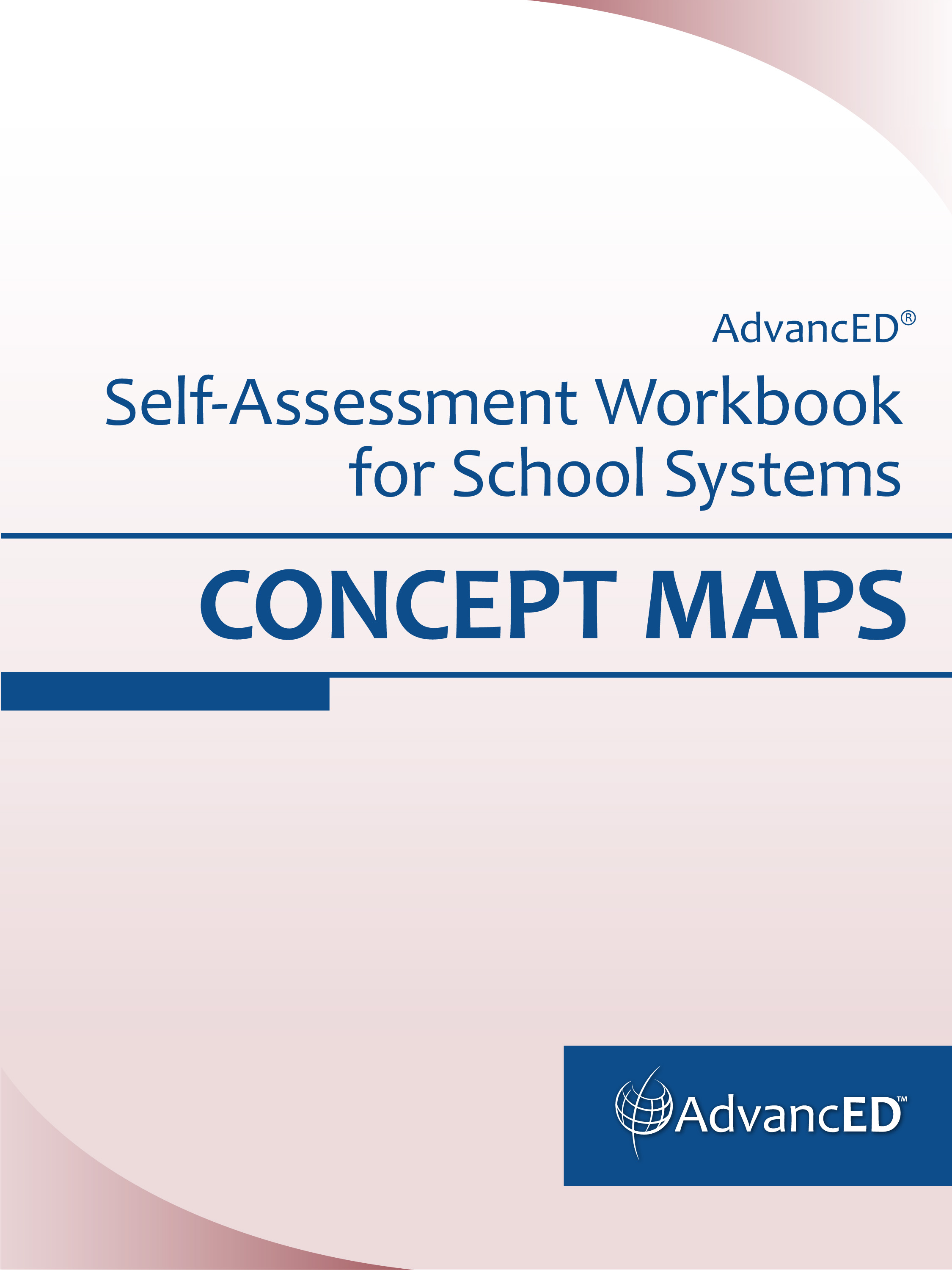 Introduction and InstructionsThe self-assessment is a critical component of the AdvancED accreditation process. The AdvancED Self-Assessment (SA) is designed to serve as a valuable tool that will assist school systems in reflecting upon their effectiveness as well as prepare them for an External  Review. The Self-Assessment is based on the five AdvancED Standards, which serve as the foundation of the AdvancED accreditation process. In order to earn and maintain accreditation, school systems must meet the five AdvancED Standards, engage in a process of continuous improvement, and host an External Review at least once every five years.The SA has been designed to engage the school system community in an in-depth evaluation of each of the five AdvancED Standards by creating a set of questions and rubrics that enable a school system to most accurately describe its continuous improvement progress. In completing the report, a school system identifies the evidence, data, information, and documented results that validate that it is meeting each standard. This self-assessment helps a school system identify areas of strength and opportunities for improvement by reflecting upon questions posed in the indicators and rating themselves on a 4-level rubric scale. The SA also serves as the primary resource for the External Review team, which uses the report to prepare for the visit to the school system. The team uses insights gathered from the report and information obtained during the on-site visit to provide feedback to the school system and to make an accreditation recommendation.Definition of the Standard, Indicators, and Performance LevelsThe five AdvancED Standards are comprehensive statements of quality practices and conditions that research and best practice indicate are necessary for school systems to achieve quality student performance results and organizational effectiveness.The indicators are operational definitions or descriptions of exemplary practices and processes. When seen together, the indicators provide a comprehensive picture of each standard.Each indicator provides four performance levels that describe varying degrees to which a school system is able to verify its assessment of the question. Use the performance levels as an opportunity to ask your stakeholders challenging questions and respond with accurate answers geared toward improvement of your school system. After choosing performance levels for each indicator, you can quickly see areas of strength and opportunity. The section asks, “To what degree are the noted practices/processes in place?”Supporting EvidenceThe suggested supporting evidence section is designed as a starting point for school system staff to think about the practices and/or processes being implemented and to identify evidence that will support its responses to the focus questions and rubrics. This section helps school system stakeholders engage in a discussion about how the school system knows it is adhering to the standards. The section asks, “What practices/processes are being implemented, and are they effective?” or said another way, “How do we know we are doing what we say we are doing?”Standard Narrative For each standard, there is a narrative section that allows you to expand on your thinking about the selection of performance levels. Responding to the guiding questions listed in the instructions will help you construct a meaningful narrative for your school system and the External Review team.Directions for Completing the Report and Use of This DocumentYou and your colleagues should complete the Self-Assessment six weeks to six months prior to hosting an External Review. We strongly recommend that a wide and broad cross-section of the school system community participate in completing this report. You will submit the completed report online to AdvancED so that it may be used by the External Review team as well as for a school system’s continuous improvement efforts.It is impractical to consider completing this workbook in one session. To accurately evaluate all AdvancED standards and indicators may take multiple meetings over a period of days or weeks leading up to the External Review. Allowing more time and ensuring participation by all stakeholder groups will yield the most accurate self-assessment.This workbook includes indicators and performance levels for all five AdvancED standards. However, in this workbook, statements concerning individual concepts contained in the performance levels have been grouped or “unpacked” to help you complete a more in-depth and accurate evaluation of each indicator. A workbook similar to this one is used by the External Review team.To use this document most effectively, consider using the following steps:Assign a group of stakeholders to evaluate each standard.Review the standard statement.Review each indicator by:Reviewing the indicator statement.Studying each concept under the indicator to determine which statement best describes your school system.Selecting sources of evidence that already exist.Recording comments related to the indicator or concept statements from stakeholders. Pay special attention to level 4 and level 1 statements.Determine an “overall” rating for the indicator. AdvancED does not prescribe how you are to arrive at this rating. You may wish to compute some type of arithmetic average based on the level of the statements you have selected. Another method you may choose is to have the stakeholders examine the selected concept statements and the evidence holistically and make a determination based on the preponderance of scores and evidence. Whatever method you choose, make sure that workgroups for all standards use one method consistently.After all indicators have been reviewed, reflect upon the comments from stakeholders concerning each indicator and respond to the prompts to create a “standard narrative.”Important Note:If you use this document as a working draft of your report, please note that when you copy and paste content from this document to the web-based Self-Assessment in ASSIST, some special characters (such as dashes and colons) may not copy and you may need to do some minor editing of the format.Standard 1: Purpose and DirectionStandard: 	The system maintains and communicates a purpose and direction that commit to high expectations for learning as well as shared values and beliefs about teaching and learning. Indicators:
Standard 1 NarrativeReflect upon your responses to each of the indicators and performance levels by considering and responding to the following questions: What were the areas of strength you noted? [look for indicator scores of 4 or 3] What were areas in need of improvement [look for indicator scores of 2 or 1] What actions are you implementing to sustain the areas of strength? What plans are you making to improve the areas of need?Refer to the performance level descriptions to guide your writing. Cite sources of evidence External Review team members may be interested in reviewing.Standard 2: Governance and LeadershipStandard: 	The system operates under governance and leadership that promote and support student performance and system effectiveness.Standard 2 NarrativeReflect upon your responses to each of the indicators and performance levels by considering and responding to the following questions: What were the areas of strength you noted? [focus on indicator scores of 4 or 3] What were areas in need of improvement [focus on indicator scores of 2 or 1] What actions are you implementing to sustain the areas of strength? What plans are you making to improve the areas of need?Refer to the performance level descriptions to guide your writing. Cite sources of evidence External Review team members may be interested in reviewing.Standard 3: Teaching and Assessing for LearningStandard: 	The system’s curriculum, instructional design, and assessment practices guide and ensure teacher effectiveness and student learning across all grades and courses.Standard 3 NarrativeReflect upon your responses to each of the indicators and performance levels by considering and responding to the following questions: What were the areas of strength you noted? [focus on indicator scores of 4 or 3] What were areas in need of improvement [focus on indicator scores of 2 or 1] What actions are you implementing to sustain the areas of strength? What plans are you making to improve the areas of need?Refer to the performance level descriptions to guide your writing. Cite sources of evidence External Review team members may be interested in reviewing.Standard 4: Resources and Support SystemsStandard: 	The system has resources and provides services in all schools that support its purpose and direction to ensure success for all students.Standard 4 NarrativeReflect upon your responses to each of the indicators and performance levels by considering and responding to the following questions: What were the areas of strength you noted? [focus on indicator scores of 4 or 3] What were areas in need of improvement [focus on indicator scores of 2 or 1] What actions are you implementing to sustain the areas of strength? What plans are you making to improve the areas of need?Refer to the performance level descriptions to guide your writing. Cite sources of evidence External Review team members may be interested in reviewing.Standard 5: Using Results for Continuous ImprovementStandard: 	The system implements a comprehensive assessment system that generates a range of data about student learning and system effectiveness and uses the results to guide continuous improvement.Standard 5 NarrativeReflect upon your responses to each of the indicators and performance levels by considering and responding to the following questions: What were the areas of strength you noted? [focus on indicator scores of 4 or 3] What were areas in need of improvement [focus on indicator scores of 2 or 1] What actions are you implementing to sustain the areas of strength? What plans are you making to improve the areas of need?Refer to the performance level descriptions to guide your writing. Cite sources of evidence External Review team members may be interested in reviewing.Overall Summary of the Self-Assessment ProcessDescribe the process you used to gather and analyze data for this self-assessment. Include descriptions of:committees, focus groups, or other methods used to involve stakeholders.how stakeholders arrived at consensus for the ratings.the timeline of data collection and reporting.1.11.1The system engages in a systematic, inclusive, and comprehensive process to review, revise, and communicate a system-wide purpose for student success.The system engages in a systematic, inclusive, and comprehensive process to review, revise, and communicate a system-wide purpose for student success.Performance levels [Choose the statement in each category that best matches your school.]Performance levels [Choose the statement in each category that best matches your school.]Performance levels [Choose the statement in each category that best matches your school.]Performance levels [Choose the statement in each category that best matches your school.]Performance levels [Choose the statement in each category that best matches your school.]4The process for review, revision, and communication of the system’s purpose is clearly documented, and a record of the use and results of the process is maintained.The process for review, revision, and communication of the system’s purpose is clearly documented, and a record of the use and results of the process is maintained.3The system’s process for review, revision, and communication of the purpose statement is documented.The system’s process for review, revision, and communication of the purpose statement is documented.2The system has a process for review, revision, and communication of its purpose.The system has a process for review, revision, and communication of its purpose.1No process to review, revise or communicate a system purpose exists.No process to review, revise or communicate a system purpose exists.4The process is formalized and implemented with fidelity on a regular schedule.The process is formalized and implemented with fidelity on a regular schedule.3The process is formalized and implemented on a regular schedule.The process is formalized and implemented on a regular schedule.2The process has been implemented.The process has been implemented.4The process includes participation by representatives selected at random from all stakeholder groups.The process includes participation by representatives selected at random from all stakeholder groups.3The process includes participation by representatives from all stakeholder groups.  The process includes participation by representatives from all stakeholder groups.  2The process includes participation by representatives from stakeholder groups.The process includes participation by representatives from stakeholder groups.1Stakeholders are rarely asked for input regarding the purpose of the system.Stakeholders are rarely asked for input regarding the purpose of the system.4The purpose statement clearly focuses on student success.The purpose statement clearly focuses on student success.3The purpose statement focuses on student success.The purpose statement focuses on student success.2The purpose statement focuses primarily on student success.The purpose statement focuses primarily on student success.Possible EvidencePossible EvidencePossible EvidencePossible EvidencePossible EvidenceDistrict purpose statements - past and presentDistrict purpose statements - past and presentDistrict purpose statements - past and presentDistrict purpose statements - past and presentCopy of strategic plan referencing the district purpose and direction and its effectivenessCopy of strategic plan referencing the district purpose and direction and its effectivenessCopy of strategic plan referencing the district purpose and direction and its effectivenessCopy of strategic plan referencing the district purpose and direction and its effectivenessWritten District External Review procedures and documents that monitor its schools’ adherence to the district purpose and directionWritten District External Review procedures and documents that monitor its schools’ adherence to the district purpose and directionWritten District External Review procedures and documents that monitor its schools’ adherence to the district purpose and directionWritten District External Review procedures and documents that monitor its schools’ adherence to the district purpose and directionMinutes from meetings related to development of the district’s purpose and directionMinutes from meetings related to development of the district’s purpose and directionMinutes from meetings related to development of the district’s purpose and directionMinutes from meetings related to development of the district’s purpose and directionDocumentation or description of the process for creating the district’s purpose including the role of stakeholdersDocumentation or description of the process for creating the district’s purpose including the role of stakeholdersDocumentation or description of the process for creating the district’s purpose including the role of stakeholdersDocumentation or description of the process for creating the district’s purpose including the role of stakeholdersCommunication plan to stakeholders regarding the district’s purposeCommunication plan to stakeholders regarding the district’s purposeCommunication plan to stakeholders regarding the district’s purposeCommunication plan to stakeholders regarding the district’s purposeExamples of communications to stakeholders about the district’s purpose (i.e. website, newsletters, annual report, student handbook)Examples of communications to stakeholders about the district’s purpose (i.e. website, newsletters, annual report, student handbook)Examples of communications to stakeholders about the district’s purpose (i.e. website, newsletters, annual report, student handbook)Examples of communications to stakeholders about the district’s purpose (i.e. website, newsletters, annual report, student handbook)Survey resultsSurvey resultsSurvey resultsSurvey resultsComments [Explain why you selected these statements, especially 4s and 1s]Comments [Explain why you selected these statements, especially 4s and 1s]Comments [Explain why you selected these statements, especially 4s and 1s]Comments [Explain why you selected these statements, especially 4s and 1s]Comments [Explain why you selected these statements, especially 4s and 1s]1.21.2The system ensures that each school engages in a systematic, inclusive, and comprehensive process to review, revise, and communicate a school purpose for student success.The system ensures that each school engages in a systematic, inclusive, and comprehensive process to review, revise, and communicate a school purpose for student success.Performance levels [Choose the statement in each category that best matches your school.]Performance levels [Choose the statement in each category that best matches your school.]Performance levels [Choose the statement in each category that best matches your school.]Performance levels [Choose the statement in each category that best matches your school.]Performance levels [Choose the statement in each category that best matches your school.]4System policies and procedures clearly outline the expectations for schools regarding a systematic, inclusive, and comprehensive process for review, revision, and communication of a purpose for student success.System policies and procedures clearly outline the expectations for schools regarding a systematic, inclusive, and comprehensive process for review, revision, and communication of a purpose for student success.3System policies and procedures outline the expectations for schools regarding a systematic, inclusive, and comprehensive process for review, revision, and communication of a purpose for student success.System policies and procedures outline the expectations for schools regarding a systematic, inclusive, and comprehensive process for review, revision, and communication of a purpose for student success.2System policies and procedures outline the expectations for schools regarding a process for review, revision, and communication of a purpose for student success.System policies and procedures outline the expectations for schools regarding a process for review, revision, and communication of a purpose for student success.1System policies outline the expectations for schools regarding a process for review, revision, and communication of a purpose for student success.System policies outline the expectations for schools regarding a process for review, revision, and communication of a purpose for student success.4System personnel monitor and maintain data about each school and provide feedback and training for the improvement of the implementation of the process to school personnel.System personnel monitor and maintain data about each school and provide feedback and training for the improvement of the implementation of the process to school personnel.3System personnel monitor and maintain data about each school and provide feedback for the improvement of the implementation of the process to school personnel.System personnel monitor and maintain data about each school and provide feedback for the improvement of the implementation of the process to school personnel.2System personnel monitor each school and sometimes provide feedback for the improvement of the implementation of the process to school personnel.System personnel monitor each school and sometimes provide feedback for the improvement of the implementation of the process to school personnel.1System personnel occasionally monitor each school and sometimes provide feedback concerning the process to school personnel.System personnel occasionally monitor each school and sometimes provide feedback concerning the process to school personnel.Possible EvidencePossible EvidencePossible EvidencePossible EvidencePossible EvidenceExamples of school purpose statements if different from the district purpose statementExamples of school purpose statements if different from the district purpose statementExamples of school purpose statements if different from the district purpose statementExamples of school purpose statements if different from the district purpose statementWritten District External Review procedures and documents that monitor schools’ adherence to the district purpose and direction and that of the schoolWritten District External Review procedures and documents that monitor schools’ adherence to the district purpose and direction and that of the schoolWritten District External Review procedures and documents that monitor schools’ adherence to the district purpose and direction and that of the schoolWritten District External Review procedures and documents that monitor schools’ adherence to the district purpose and direction and that of the schoolAgendas and/or minutes that reference a commitment to the components of the schools’ purpose statementsAgendas and/or minutes that reference a commitment to the components of the schools’ purpose statementsAgendas and/or minutes that reference a commitment to the components of the schools’ purpose statementsAgendas and/or minutes that reference a commitment to the components of the schools’ purpose statementsExamples of written stakeholder communications or marketing materials that portray the school purpose and directionExamples of written stakeholder communications or marketing materials that portray the school purpose and directionExamples of written stakeholder communications or marketing materials that portray the school purpose and directionExamples of written stakeholder communications or marketing materials that portray the school purpose and directionSurvey resultsSurvey resultsSurvey resultsSurvey resultsComments [Explain why you selected these statements, especially 4s and 1s]Comments [Explain why you selected these statements, especially 4s and 1s]Comments [Explain why you selected these statements, especially 4s and 1s]Comments [Explain why you selected these statements, especially 4s and 1s]Comments [Explain why you selected these statements, especially 4s and 1s]1.31.3The school leadership and staff at all levels of the system commit to a culture that is based on shared values and beliefs about teaching and learning and supports challenging, equitable educational programs and learning experiences for all students that include achievement of learning, thinking, and life skills.The school leadership and staff at all levels of the system commit to a culture that is based on shared values and beliefs about teaching and learning and supports challenging, equitable educational programs and learning experiences for all students that include achievement of learning, thinking, and life skills.Performance levels [Choose the statement in each category that best matches your school.]Performance levels [Choose the statement in each category that best matches your school.]Performance levels [Choose the statement in each category that best matches your school.]Performance levels [Choose the statement in each category that best matches your school.]Performance levels [Choose the statement in each category that best matches your school.]4Commitment to shared values and beliefs about teaching and learning is clearly evident in documentation and decision making.Commitment to shared values and beliefs about teaching and learning is clearly evident in documentation and decision making.3Commitment to shared values and beliefs about teaching and learning is evident in documentation and decision making.Commitment to shared values and beliefs about teaching and learning is evident in documentation and decision making.2Commitment to shared values and beliefs about teaching and learning is sometimes evident in documentation.Commitment to shared values and beliefs about teaching and learning is sometimes evident in documentation.1Minimal or no evidence exists that indicates the culture of the system is based on shared values and beliefs about teaching and learning.Minimal or no evidence exists that indicates the culture of the system is based on shared values and beliefs about teaching and learning.4This commitment is always reflected in communication among leaders and staff.This commitment is always reflected in communication among leaders and staff.3This commitment is regularly reflected in communication among leaders and staff.This commitment is regularly reflected in communication among leaders and staff.2This commitment is sometimes reflected in communication among leaders and most staff.This commitment is sometimes reflected in communication among leaders and most staff.4Challenging educational programs and equitable learning experiences are implemented in a measurable way so that all students achieve learning, thinking, and life skills necessary for success.Challenging educational programs and equitable learning experiences are implemented in a measurable way so that all students achieve learning, thinking, and life skills necessary for success.3Challenging educational programs and equitable learning experiences are implemented so that all students achieve learning, thinking, and life skills necessary for success.Challenging educational programs and equitable learning experiences are implemented so that all students achieve learning, thinking, and life skills necessary for success.2Some challenging educational programs and equitable learning experiences are implemented so that all students achieve some degree of learning, thinking, and life skills.Some challenging educational programs and equitable learning experiences are implemented so that all students achieve some degree of learning, thinking, and life skills.1Educational programs challenge few or no students and are provided in a way that few students achieve the learning, thinking, and life skills necessary for success.Educational programs challenge few or no students and are provided in a way that few students achieve the learning, thinking, and life skills necessary for success.4Evidence indicates a strong commitment to instructional practices that include active student engagement, a focus on depth of understanding, and the application of knowledge and skills.Evidence indicates a strong commitment to instructional practices that include active student engagement, a focus on depth of understanding, and the application of knowledge and skills.3Evidence indicates a commitment to instructional practices that include active student engagement, a focus on depth of understanding, and the application of knowledge and skills.Evidence indicates a commitment to instructional practices that include active student engagement, a focus on depth of understanding, and the application of knowledge and skills.2Evidence indicates some commitment to instructional practices that include active student engagement, a focus on depth of understanding, and the application of knowledge and skills.Evidence indicates some commitment to instructional practices that include active student engagement, a focus on depth of understanding, and the application of knowledge and skills.1Learning experiences for students are rarely equitable. Instructional practices rarely include active student engagement, a focus on depth of understanding, and the application of knowledge and skills.Learning experiences for students are rarely equitable. Instructional practices rarely include active student engagement, a focus on depth of understanding, and the application of knowledge and skills.4System leadership and staff hold one another accountable to high expectations for professional practice.System leadership and staff hold one another accountable to high expectations for professional practice.3System leadership and staff share high expectations for professional practice.System leadership and staff share high expectations for professional practice.2System leadership maintains high expectations for professional practice.System leadership maintains high expectations for professional practice.1Little or no commitment to high expectations for professional practice is evident.Little or no commitment to high expectations for professional practice is evident.Possible EvidencePossible EvidencePossible EvidencePossible EvidencePossible EvidenceStatements of shared values and beliefs about teaching and learningStatements of shared values and beliefs about teaching and learningStatements of shared values and beliefs about teaching and learningStatements of shared values and beliefs about teaching and learningStatements or documents about ethical and professional practicesStatements or documents about ethical and professional practicesStatements or documents about ethical and professional practicesStatements or documents about ethical and professional practicesCommunication plan and artifacts that show two-way communication to staff and stakeholders about educational programs and equitable learning experiencesCommunication plan and artifacts that show two-way communication to staff and stakeholders about educational programs and equitable learning experiencesCommunication plan and artifacts that show two-way communication to staff and stakeholders about educational programs and equitable learning experiencesCommunication plan and artifacts that show two-way communication to staff and stakeholders about educational programs and equitable learning experiencesDistrict External Review plans that document two-way communication on district and school effectiveness and learning, thinking, and life skillsDistrict External Review plans that document two-way communication on district and school effectiveness and learning, thinking, and life skillsDistrict External Review plans that document two-way communication on district and school effectiveness and learning, thinking, and life skillsDistrict External Review plans that document two-way communication on district and school effectiveness and learning, thinking, and life skillsExamples of schools’ continuous improvement plansExamples of schools’ continuous improvement plansExamples of schools’ continuous improvement plansExamples of schools’ continuous improvement plansThe district strategic planThe district strategic planThe district strategic planThe district strategic planProfessional development plans and implementation timelines on topics related to equity, organizational effectiveness, and improved instruction and programsProfessional development plans and implementation timelines on topics related to equity, organizational effectiveness, and improved instruction and programsProfessional development plans and implementation timelines on topics related to equity, organizational effectiveness, and improved instruction and programsProfessional development plans and implementation timelines on topics related to equity, organizational effectiveness, and improved instruction and programsSurvey resultsSurvey resultsSurvey resultsSurvey resultsComments [Explain why you selected these statements, especially 4s and 1s]Comments [Explain why you selected these statements, especially 4s and 1s]Comments [Explain why you selected these statements, especially 4s and 1s]Comments [Explain why you selected these statements, especially 4s and 1s]Comments [Explain why you selected these statements, especially 4s and 1s]1.4Leadership at all levels of the system implement a continuous improvement process that provides clear direction for improving conditions that support student learning.Leadership at all levels of the system implement a continuous improvement process that provides clear direction for improving conditions that support student learning.Performance levels [Choose the statement in each category that best matches your school.]Performance levels [Choose the statement in each category that best matches your school.]Performance levels [Choose the statement in each category that best matches your school.]Performance levels [Choose the statement in each category that best matches your school.]4Leaders at all levels of the system require the use of a documented, systematic continuous improvement process for improving student learning and the conditions that support learning.Leaders at all levels of the system require the use of a documented, systematic continuous improvement process for improving student learning and the conditions that support learning.3Leaders at all levels of the system implement a documented, systematic continuous improvement process for improving student learning and the conditions that support learning.Leaders at all levels of the system implement a documented, systematic continuous improvement process for improving student learning and the conditions that support learning.2Most leaders throughout the system implement a continuous improvement process for improving student learning and the conditions that support learning.Most leaders throughout the system implement a continuous improvement process for improving student learning and the conditions that support learning.1A continuous improvement process for improving student learning and the conditions that support learning is used randomly and/or ineffectivelyA continuous improvement process for improving student learning and the conditions that support learning is used randomly and/or ineffectively4All stakeholder groups work collaboratively and consistently in authentic and meaningful ways that build and sustain ownership of the system’s purpose and direction.All stakeholder groups work collaboratively and consistently in authentic and meaningful ways that build and sustain ownership of the system’s purpose and direction.3All stakeholder groups are engaged in the process. All stakeholder groups are engaged in the process. 2Some stakeholder groups are engaged in the process.Some stakeholder groups are engaged in the process.4Personnel systematically maintain, use, and communicate a profile with current and comprehensive data on student, school, and system performance.Personnel systematically maintain, use, and communicate a profile with current and comprehensive data on student, school, and system performance.3Personnel maintain a profile with current and comprehensive data on student, school, and system performance.Personnel maintain a profile with current and comprehensive data on student, school, and system performance.2School personnel maintain a profile with data on student, school, and system performance.School personnel maintain a profile with data on student, school, and system performance.4The profile contains thorough analyses of a broad range of data used to identify goals for the improvement of conditions that support student learning and that are aligned with the system’s purpose.The profile contains thorough analyses of a broad range of data used to identify goals for the improvement of conditions that support student learning and that are aligned with the system’s purpose.3The profile contains analyses of data used to identify goals for the improvement of conditions that support student learning and that are aligned with the system’s purpose.The profile contains analyses of data used to identify goals for the improvement of conditions that support student learning and that are aligned with the system’s purpose.2The profile contains data used to identify goals for the improvement of achievement and instruction that are aligned with the system’s purpose.The profile contains data used to identify goals for the improvement of achievement and instruction that are aligned with the system’s purpose.1The profile is rarely updated or used by personnel and contains little or no useful data.The profile is rarely updated or used by personnel and contains little or no useful data.4All improvement goals have measurable performance targets.All improvement goals have measurable performance targets.3Improvement goals have measurable performance targets.Improvement goals have measurable performance targets.4The process includes action planning that identifies measurable objectives, strategies, activities, resources, and timelines for achieving all improvement goals.The process includes action planning that identifies measurable objectives, strategies, activities, resources, and timelines for achieving all improvement goals.3The process includes action planning that identifies measurable objectives, strategies, activities, resources, and timelines for achieving improvement goals.The process includes action planning that identifies measurable objectives, strategies, activities, resources, and timelines for achieving improvement goals.2The process includes action planning that identifies measurable objectives, strategies, activities, resources, and timelines for achieving improvement goals.The process includes action planning that identifies measurable objectives, strategies, activities, resources, and timelines for achieving improvement goals.1Goals selected for improvement, if they exist, reflect the minimum required by governmental or organizational oversight agencies.Goals selected for improvement, if they exist, reflect the minimum required by governmental or organizational oversight agencies.4System personnel hold one another accountable for and evaluate the overall quality of the implementation of all interventions and strategies.System personnel hold one another accountable for and evaluate the overall quality of the implementation of all interventions and strategies.3Leaders hold all personnel accountable for and evaluate the overall quality of the implementation of all interventions and strategies.Leaders hold all personnel accountable for and evaluate the overall quality of the implementation of all interventions and strategies.2Most interventions and strategies are implemented with fidelity.Most interventions and strategies are implemented with fidelity.1Few or no interventions and strategies are implemented with fidelity.Few or no interventions and strategies are implemented with fidelity.4The process is reviewed and evaluated regularly.The process is reviewed and evaluated regularly.3The process is reviewed and evaluated.The process is reviewed and evaluated.4Documentation that the process is implemented with fidelity and yields improved student achievement and conditions that support student learning is available and communicated to stakeholders.Documentation that the process is implemented with fidelity and yields improved student achievement and conditions that support student learning is available and communicated to stakeholders.3Documentation that the process yields improved student achievement and conditions that support student learning is available and communicated to stakeholders.Documentation that the process yields improved student achievement and conditions that support student learning is available and communicated to stakeholders.2Some documentation that the process yields improved student achievement and conditions that support student learning is available.Some documentation that the process yields improved student achievement and conditions that support student learning is available.1Documentation linking the process to improved student achievement and conditions that support student learning is unclear or non-existent. Documentation linking the process to improved student achievement and conditions that support student learning is unclear or non-existent. Possible EvidenceAgenda, minutes from continuous improvement planning meetingsCommunication plan and artifacts that show two-way communication to staff and stakeholdersDistrict External Review plans that document two-way communication on district and school effectiveness and learning, thinking, and life skillsThe district data profileExamples of schools continuous improvement plansThe district strategic planProfessional development plans and implementation timelines on topics related to equity, organizational effectiveness, and improved instruction and programsSurvey resultsComments [Explain why you selected these statements, especially 4s and 1s]Comments [Explain why you selected these statements, especially 4s and 1s]2.12.1The governing body establishes policies and support practices that ensure effective administration of the system and its schools.The governing body establishes policies and support practices that ensure effective administration of the system and its schools.Performance levels [Choose the statement in each category that best matches your school.]Performance levels [Choose the statement in each category that best matches your school.]Performance levels [Choose the statement in each category that best matches your school.]Performance levels [Choose the statement in each category that best matches your school.]Performance levels [Choose the statement in each category that best matches your school.]4Policies and practices clearly and directly support the system’s purpose and direction and the effective operation of the system and its schools.Policies and practices clearly and directly support the system’s purpose and direction and the effective operation of the system and its schools.3Policies and practices support the system’s purpose and direction and the effective operation of the system and its schools.Policies and practices support the system’s purpose and direction and the effective operation of the system and its schools.2Policies and practices generally support the system’s purpose and direction and the effective operation of the system and its schools.Policies and practices generally support the system’s purpose and direction and the effective operation of the system and its schools.1Little connection exists between policies and practices of the governing board and the purpose, direction and effective operation of the system and its schools.Little connection exists between policies and practices of the governing board and the purpose, direction and effective operation of the system and its schools.4Policies and practices require and have mechanisms in place for monitoring conditions that support student learning, effective instruction, and assessment that produce equitable and challenging learning experiences for all students.Policies and practices require and have mechanisms in place for monitoring conditions that support student learning, effective instruction, and assessment that produce equitable and challenging learning experiences for all students.3Policies and practices promote conditions that support student learning, effective instruction, and assessment that produce equitable and challenging learning experiences for all students.Policies and practices promote conditions that support student learning, effective instruction, and assessment that produce equitable and challenging learning experiences for all students.2Most policies and practices promote conditions that support student learning, effective instruction, and assessment that produce equitable and challenging learning experiences for all students.Most policies and practices promote conditions that support student learning, effective instruction, and assessment that produce equitable and challenging learning experiences for all students.1Policies and practices seldom or never address conditions that support student learning, effective instruction, or assessment that produce equitable and challenging learning experiences for students.Policies and practices seldom or never address conditions that support student learning, effective instruction, or assessment that produce equitable and challenging learning experiences for students.4There are policies and practices requiring and giving direction for professional growth of all staff.There are policies and practices requiring and giving direction for professional growth of all staff.3There are policies and practices regarding professional growth of all staff.There are policies and practices regarding professional growth of all staff.2There are policies and practices regarding professional growth of staff.There are policies and practices regarding professional growth of staff.1There are few or no policies and practices regarding professional growth of staff.There are few or no policies and practices regarding professional growth of staff.4Policies and practices provide clear requirements, direction for, and oversight of fiscal management at all levels of the system.Policies and practices provide clear requirements, direction for, and oversight of fiscal management at all levels of the system.3Policies and practices provide requirements, direction for, and oversight of fiscal management at all levels of the system.Policies and practices provide requirements, direction for, and oversight of fiscal management at all levels of the system.2Policies and practices provide requirements and oversight of fiscal management.Policies and practices provide requirements and oversight of fiscal management.1Policies provide requirements of fiscal management.Policies provide requirements of fiscal management.Possible EvidencePossible EvidencePossible EvidencePossible EvidencePossible EvidenceGoverning body policies, procedures, and practicesGoverning body policies, procedures, and practicesGoverning body policies, procedures, and practicesGoverning body policies, procedures, and practicesDistrict operations manualsDistrict operations manualsDistrict operations manualsDistrict operations manualsProfessional development plansProfessional development plansProfessional development plansProfessional development plansSchool handbooksSchool handbooksSchool handbooksSchool handbooksStaff handbooksStaff handbooksStaff handbooksStaff handbooksStudent handbooksStudent handbooksStudent handbooksStudent handbooksCommunications to stakeholder about policy revisionsCommunications to stakeholder about policy revisionsCommunications to stakeholder about policy revisionsCommunications to stakeholder about policy revisionsComments [Explain why you selected these statements, especially 4s and 1s]Comments [Explain why you selected these statements, especially 4s and 1s]Comments [Explain why you selected these statements, especially 4s and 1s]Comments [Explain why you selected these statements, especially 4s and 1s]Comments [Explain why you selected these statements, especially 4s and 1s]2.22.2The governing body operates responsibly and functions effectively.The governing body operates responsibly and functions effectively.Performance levels [Choose the statement in each category that best matches your school.]Performance levels [Choose the statement in each category that best matches your school.]Performance levels [Choose the statement in each category that best matches your school.]Performance levels [Choose the statement in each category that best matches your school.]Performance levels [Choose the statement in each category that best matches your school.]4The governing body has implemented a process to evaluate its decisions and actions to ensure they are in accordance with defined roles and responsibilities, a formally adopted code of ethics, and free of conflict of interest.The governing body has implemented a process to evaluate its decisions and actions to ensure they are in accordance with defined roles and responsibilities, a formally adopted code of ethics, and free of conflict of interest.3The governing body has a process to ensure that its decisions and actions are in accordance with defined roles and responsibilities, a code of ethics, and free of conflict of interest.The governing body has a process to ensure that its decisions and actions are in accordance with defined roles and responsibilities, a code of ethics, and free of conflict of interest.2The governing body ensures that its decisions and actions are in accordance with defined roles and responsibilities, are ethical, and free of conflict of interest.The governing body ensures that its decisions and actions are in accordance with defined roles and responsibilities, are ethical, and free of conflict of interest.1The governing body has no method for or does not ensure that decisions and actions are free of conflict of interest, are ethical, and in accordance with defined roles and responsibilities.The governing body has no method for or does not ensure that decisions and actions are free of conflict of interest, are ethical, and in accordance with defined roles and responsibilities.4Governing body members are required to participate in a systematic, formal professional development process regarding the roles and responsibilities of the governing body and its individual members. The professional development curriculum also includes conflict resolution, decision-making, supervision and evaluation, and fiscal responsibility.Governing body members are required to participate in a systematic, formal professional development process regarding the roles and responsibilities of the governing body and its individual members. The professional development curriculum also includes conflict resolution, decision-making, supervision and evaluation, and fiscal responsibility.3Governing body members participate in a systematic, formal professional development process regarding the roles and responsibilities of the governing body and its individual members. Governing body members participate in a systematic, formal professional development process regarding the roles and responsibilities of the governing body and its individual members. 2Governing body members participate in professional development regarding the roles and responsibilities of the governing body and its individual members.Governing body members participate in professional development regarding the roles and responsibilities of the governing body and its individual members.1Governing body members rarely or never participate in professional development regarding the roles and responsibilities of the governing body and its individual members.Governing body members rarely or never participate in professional development regarding the roles and responsibilities of the governing body and its individual members.4Members comply with all policies, procedures, laws, and regulations and function as a cohesive unit for the benefit of effective system operation and student learning.Members comply with all policies, procedures, laws, and regulations and function as a cohesive unit for the benefit of effective system operation and student learning.3The governing body complies with all policies, procedures, laws, and regulations, and function as a cohesive unit.The governing body complies with all policies, procedures, laws, and regulations, and function as a cohesive unit.2The governing body complies with all policies, procedures, laws, and regulations.The governing body complies with all policies, procedures, laws, and regulations.1Evidence indicates the governing body does not always comply with policies, procedures, laws, and regulations.Evidence indicates the governing body does not always comply with policies, procedures, laws, and regulations.Possible EvidencePossible EvidencePossible EvidencePossible EvidencePossible EvidenceGoverning authority policies on roles and responsibilities, conflict of interestGoverning authority policies on roles and responsibilities, conflict of interestGoverning authority policies on roles and responsibilities, conflict of interestGoverning authority policies on roles and responsibilities, conflict of interestGoverning code of ethicsGoverning code of ethicsGoverning code of ethicsGoverning code of ethicsCommunication plan to inform all staff on code of ethics, responsibilities, conflict of interestCommunication plan to inform all staff on code of ethics, responsibilities, conflict of interestCommunication plan to inform all staff on code of ethics, responsibilities, conflict of interestCommunication plan to inform all staff on code of ethics, responsibilities, conflict of interestGoverning authority minutes relating to trainingGoverning authority minutes relating to trainingGoverning authority minutes relating to trainingGoverning authority minutes relating to trainingGoverning authority training planGoverning authority training planGoverning authority training planGoverning authority training planAssurances, certificationsAssurances, certificationsAssurances, certificationsAssurances, certificationsProof of legal counselProof of legal counselProof of legal counselProof of legal counselList of assigned staff for complianceList of assigned staff for complianceList of assigned staff for complianceList of assigned staff for complianceHistorical compliance dataHistorical compliance dataHistorical compliance dataHistorical compliance dataFindings of internal and external reviews of compliance with laws, regulations, and policiesFindings of internal and external reviews of compliance with laws, regulations, and policiesFindings of internal and external reviews of compliance with laws, regulations, and policiesFindings of internal and external reviews of compliance with laws, regulations, and policiesComments [Explain why you selected these statements, especially 4s and 1s]Comments [Explain why you selected these statements, especially 4s and 1s]Comments [Explain why you selected these statements, especially 4s and 1s]Comments [Explain why you selected these statements, especially 4s and 1s]Comments [Explain why you selected these statements, especially 4s and 1s]2.32.3The governing body ensures that the leadership at all levels has the autonomy to meet goals for achievement and instruction and to manage day-to-day operations effectively.The governing body ensures that the leadership at all levels has the autonomy to meet goals for achievement and instruction and to manage day-to-day operations effectively.Performance levels [Choose the statement in each category that best matches your school.]Performance levels [Choose the statement in each category that best matches your school.]Performance levels [Choose the statement in each category that best matches your school.]Performance levels [Choose the statement in each category that best matches your school.]Performance levels [Choose the statement in each category that best matches your school.]4The governing body consistently protects, supports, and respects the autonomy of system and school leadership to accomplish goals for achievement and instruction and to manage day-to-day operations of the system and its schools.The governing body consistently protects, supports, and respects the autonomy of system and school leadership to accomplish goals for achievement and instruction and to manage day-to-day operations of the system and its schools.3The governing body protects, supports, and respects the autonomy of system and school leadership to accomplish goals for improvement in student learning and instruction and to manage day-to-day operations of the system and its schools.The governing body protects, supports, and respects the autonomy of system and school leadership to accomplish goals for improvement in student learning and instruction and to manage day-to-day operations of the system and its schools.2The governing body generally protects, supports, and respects the autonomy of system and school leadership to accomplish goals for improvement in student learning and instruction and to manage day-to-day operations of the system and its schools.The governing body generally protects, supports, and respects the autonomy of system and school leadership to accomplish goals for improvement in student learning and instruction and to manage day-to-day operations of the system and its schools.1The governing body rarely or never protects, supports, and respects the autonomy of system or school leadership to accomplish goals for improvement in student learning and instruction and to manage day-to-day operations of the system and its schools.The governing body rarely or never protects, supports, and respects the autonomy of system or school leadership to accomplish goals for improvement in student learning and instruction and to manage day-to-day operations of the system and its schools.4The governing body maintains a clear distinction between its roles and responsibilities and those of system and school leadership.The governing body maintains a clear distinction between its roles and responsibilities and those of system and school leadership.3The governing body maintains a distinction between its roles and responsibilities and those of system and school leadership.The governing body maintains a distinction between its roles and responsibilities and those of system and school leadership.2The governing body usually maintains a distinction between its roles and responsibilities and those of system and school leadership.The governing body usually maintains a distinction between its roles and responsibilities and those of system and school leadership.1The governing body does not distinguish between its roles and responsibilities and those of system or school leadership, or frequently usurps the autonomy of system or school leadership.The governing body does not distinguish between its roles and responsibilities and those of system or school leadership, or frequently usurps the autonomy of system or school leadership.Possible EvidencePossible EvidencePossible EvidencePossible EvidencePossible EvidenceDistrict strategic planDistrict strategic planDistrict strategic planDistrict strategic planExamples of school improvement plans  Examples of school improvement plans  Examples of school improvement plans  Examples of school improvement plans  Agendas and minutes of meetingsAgendas and minutes of meetingsAgendas and minutes of meetingsAgendas and minutes of meetingsRoles and responsibilities of district leadership      Roles and responsibilities of district leadership      Roles and responsibilities of district leadership      Roles and responsibilities of district leadership      Roles and responsibilities of school leadershipRoles and responsibilities of school leadershipRoles and responsibilities of school leadershipRoles and responsibilities of school leadershipMaintenance of consistent academic oversight, planning, and resource allocation                                                                                                                                                      Maintenance of consistent academic oversight, planning, and resource allocation                                                                                                                                                      Maintenance of consistent academic oversight, planning, and resource allocation                                                                                                                                                      Maintenance of consistent academic oversight, planning, and resource allocation                                                                                                                                                      Survey results regarding functions of the governing authority and operations of the districtSurvey results regarding functions of the governing authority and operations of the districtSurvey results regarding functions of the governing authority and operations of the districtSurvey results regarding functions of the governing authority and operations of the districtStakeholder input and feedbackStakeholder input and feedbackStakeholder input and feedbackStakeholder input and feedbackSocial mediaSocial mediaSocial mediaSocial mediaCommunications regarding governing authority actionsCommunications regarding governing authority actionsCommunications regarding governing authority actionsCommunications regarding governing authority actionsComments [Explain why you selected these statements, especially 4s and 1s]Comments [Explain why you selected these statements, especially 4s and 1s]Comments [Explain why you selected these statements, especially 4s and 1s]Comments [Explain why you selected these statements, especially 4s and 1s]Comments [Explain why you selected these statements, especially 4s and 1s]2.42.4Leadership and staff at all levels of the system foster a culture consistent with the system’s purpose and direction.Leadership and staff at all levels of the system foster a culture consistent with the system’s purpose and direction.Performance levels [Choose the statement in each category that best matches your school.]Performance levels [Choose the statement in each category that best matches your school.]Performance levels [Choose the statement in each category that best matches your school.]Performance levels [Choose the statement in each category that best matches your school.]Performance levels [Choose the statement in each category that best matches your school.]4Leaders and staff throughout the system deliberately and consistently align their decisions and actions toward continuous improvement to achieve the system’s purpose.Leaders and staff throughout the system deliberately and consistently align their decisions and actions toward continuous improvement to achieve the system’s purpose.3Leaders and staff throughout the system align their decisions and actions toward continuous improvement to achieve the system’s purpose.Leaders and staff throughout the system align their decisions and actions toward continuous improvement to achieve the system’s purpose.2Most leaders and staff within the system make some decisions and take some actions toward continuous improvement.Most leaders and staff within the system make some decisions and take some actions toward continuous improvement.1Decisions and actions seldom or never support continuous improvement.Decisions and actions seldom or never support continuous improvement.4They encourage, support, and expect all personnel to maintain high standards and to hold students to high standards in all courses of study.They encourage, support, and expect all personnel to maintain high standards and to hold students to high standards in all courses of study.3They expect all personnel to maintain high standards and to hold students to high standards in all courses of study.They expect all personnel to maintain high standards and to hold students to high standards in all courses of study.2They expect all personnel and students to be held to standards.They expect all personnel and students to be held to standards.1Leaders may or may not expect personnel to maintain standards or for students to learn.Leaders may or may not expect personnel to maintain standards or for students to learn.4All stakeholders are collectively accountable for maintaining and improving conditions that support student learning.All stakeholders are collectively accountable for maintaining and improving conditions that support student learning.3All leaders and staff are collectively accountable for maintaining and improving conditions that support student learning.All leaders and staff are collectively accountable for maintaining and improving conditions that support student learning.2Leaders and staff express a desire for collective accountability for maintaining the conditions that support student learning.Leaders and staff express a desire for collective accountability for maintaining the conditions that support student learning.1There is little or no evidence of or desire for collective accountability for student learning.There is little or no evidence of or desire for collective accountability for student learning.4Leaders throughout the system actively and consistently support and encourage innovation, collaboration, shared leadership, and rigorous professional growth.Leaders throughout the system actively and consistently support and encourage innovation, collaboration, shared leadership, and rigorous professional growth.3Leaders throughout the system support innovation, collaboration, shared leadership, and professional growth.Leaders throughout the system support innovation, collaboration, shared leadership, and professional growth.2Leaders sometimes support innovation, collaboration, shared leadership, and professional growth.Leaders sometimes support innovation, collaboration, shared leadership, and professional growth.1Leaders seldom or never support innovation, collaboration, shared leadership, and professional growth.Leaders seldom or never support innovation, collaboration, shared leadership, and professional growth.4The culture is characterized by collaboration and a sense of community among all stakeholders.The culture is characterized by collaboration and a sense of community among all stakeholders.3The culture is characterized by collaboration and a sense of community.The culture is characterized by collaboration and a sense of community.2The culture is characterized by a minimal degree of collaboration and limited sense of community.The culture is characterized by a minimal degree of collaboration and limited sense of community.1The culture is characterized by a minimal degree of collaboration and little or no sense of community.The culture is characterized by a minimal degree of collaboration and little or no sense of community.Possible EvidencePossible EvidencePossible EvidencePossible EvidencePossible EvidenceExamples of collaboration and shared leadershipExamples of collaboration and shared leadershipExamples of collaboration and shared leadershipExamples of collaboration and shared leadershipExamples of decisions aligned with the district’s purpose and directionExamples of decisions aligned with the district’s purpose and directionExamples of decisions aligned with the district’s purpose and directionExamples of decisions aligned with the district’s purpose and directionExamples of decisions aligned with the district’s strategic planExamples of decisions aligned with the district’s strategic planExamples of decisions aligned with the district’s strategic planExamples of decisions aligned with the district’s strategic planExamples of decisions aligned with the school’s purpose statementExamples of decisions aligned with the school’s purpose statementExamples of decisions aligned with the school’s purpose statementExamples of decisions aligned with the school’s purpose statementExamples of decisions in support of the schools’ continuous improvement plansExamples of decisions in support of the schools’ continuous improvement plansExamples of decisions in support of the schools’ continuous improvement plansExamples of decisions in support of the schools’ continuous improvement plansExamples of improvement efforts and innovations in the educational programsExamples of improvement efforts and innovations in the educational programsExamples of improvement efforts and innovations in the educational programsExamples of improvement efforts and innovations in the educational programsProfessional development offerings and plansProfessional development offerings and plansProfessional development offerings and plansProfessional development offerings and plansSurvey resultsSurvey resultsSurvey resultsSurvey resultsComments [Explain why you selected these statements, especially 4s and 1s]Comments [Explain why you selected these statements, especially 4s and 1s]Comments [Explain why you selected these statements, especially 4s and 1s]Comments [Explain why you selected these statements, especially 4s and 1s]Comments [Explain why you selected these statements, especially 4s and 1s]2.52.5Leadership engages stakeholders effectively in support of the system’s purpose and direction.Leadership engages stakeholders effectively in support of the system’s purpose and direction.Performance levels [Choose the statement in each category that best matches your school.]Performance levels [Choose the statement in each category that best matches your school.]Performance levels [Choose the statement in each category that best matches your school.]Performance levels [Choose the statement in each category that best matches your school.]Performance levels [Choose the statement in each category that best matches your school.]4Leaders consistently communicate effectively with appropriate and varied representatives from stakeholder groups, provide opportunities for stakeholders to shape decisions, solicit feedback and respond to stakeholders, work collaboratively on system and school improvement efforts, and provide and support meaningful leadership roles for stakeholders.Leaders consistently communicate effectively with appropriate and varied representatives from stakeholder groups, provide opportunities for stakeholders to shape decisions, solicit feedback and respond to stakeholders, work collaboratively on system and school improvement efforts, and provide and support meaningful leadership roles for stakeholders.3Leaders communicate effectively with appropriate and varied representatives from stakeholder groups, provide opportunities for stakeholders to shape decisions, solicit feedback and respond to stakeholders, work collaboratively on system and school improvement efforts, and provide and support meaningful leadership roles for stakeholders.Leaders communicate effectively with appropriate and varied representatives from stakeholder groups, provide opportunities for stakeholders to shape decisions, solicit feedback and respond to stakeholders, work collaboratively on system and school improvement efforts, and provide and support meaningful leadership roles for stakeholders.2Leaders sometimes communicate effectively with stakeholder groups, provide opportunities for stakeholders to shape decisions, solicit feedback from stakeholders, work collaboratively on school improvement efforts, and provide some leadership roles for stakeholders.Leaders sometimes communicate effectively with stakeholder groups, provide opportunities for stakeholders to shape decisions, solicit feedback from stakeholders, work collaboratively on school improvement efforts, and provide some leadership roles for stakeholders.1Leaders rarely or never communicate with stakeholder groups. Little or no work on system or school improvement efforts is collaborative, and stakeholders have little or no opportunity for leadership.Leaders rarely or never communicate with stakeholder groups. Little or no work on system or school improvement efforts is collaborative, and stakeholders have little or no opportunity for leadership.4System and school leaders’ proactive and persistent efforts result in measurable, active stakeholder participation; positive engagement in the system and its schools; a strong sense of community; and ownership.  System and school leaders’ proactive and persistent efforts result in measurable, active stakeholder participation; positive engagement in the system and its schools; a strong sense of community; and ownership.  3System and school leaders’ efforts result in measurable, active stakeholder participation; engagement in the system and its schools; a sense of community; and ownership.  System and school leaders’ efforts result in measurable, active stakeholder participation; engagement in the system and its schools; a sense of community; and ownership.  2System and school leaders’ efforts result in some stakeholder participation and engagement in the system and its schools.System and school leaders’ efforts result in some stakeholder participation and engagement in the system and its schools.1System and school leaders’ efforts result in limited or no stakeholder participation and engagement in the system or its schools.System and school leaders’ efforts result in limited or no stakeholder participation and engagement in the system or its schools.Possible EvidencePossible EvidencePossible EvidencePossible EvidencePossible EvidenceSurvey responsesSurvey responsesSurvey responsesSurvey responsesCopies of surveys or screen shots from online surveysCopies of surveys or screen shots from online surveysCopies of surveys or screen shots from online surveysCopies of surveys or screen shots from online surveysCommunication planCommunication planCommunication planCommunication planMinutes from meetings with stakeholders   Minutes from meetings with stakeholders   Minutes from meetings with stakeholders   Minutes from meetings with stakeholders   Involvement of stakeholders in a school improvement planInvolvement of stakeholders in a school improvement planInvolvement of stakeholders in a school improvement planInvolvement of stakeholders in a school improvement planInvolvement of stakeholders in district strategic planInvolvement of stakeholders in district strategic planInvolvement of stakeholders in district strategic planInvolvement of stakeholders in district strategic planExamples of stakeholder input or feedback resulting in district actionExamples of stakeholder input or feedback resulting in district actionExamples of stakeholder input or feedback resulting in district actionExamples of stakeholder input or feedback resulting in district actionComments [Explain why you selected these statements, especially 4s and 1s]Comments [Explain why you selected these statements, especially 4s and 1s]Comments [Explain why you selected these statements, especially 4s and 1s]Comments [Explain why you selected these statements, especially 4s and 1s]Comments [Explain why you selected these statements, especially 4s and 1s]2.62.6Leadership and staff supervision and evaluation processes result in improved professional practice in all areas of the system and improved student success.Leadership and staff supervision and evaluation processes result in improved professional practice in all areas of the system and improved student success.Performance levels [Choose the statement in each category that best matches your school.]Performance levels [Choose the statement in each category that best matches your school.]Performance levels [Choose the statement in each category that best matches your school.]Performance levels [Choose the statement in each category that best matches your school.]Performance levels [Choose the statement in each category that best matches your school.]4The primary focus of the criteria and processes of supervision and evaluation is improving professional practice in all areas of the system and ensuring student success.The primary focus of the criteria and processes of supervision and evaluation is improving professional practice in all areas of the system and ensuring student success.3The focus of the criteria and processes of supervision and evaluation is improving professional practice throughout the system and improving student success.The focus of the criteria and processes of supervision and evaluation is improving professional practice throughout the system and improving student success.2The criteria and processes of supervision and evaluation include references to system-wide professional practices and student success.The criteria and processes of supervision and evaluation include references to system-wide professional practices and student success.1The criteria and processes of supervision and evaluation have little or no focus on improving professional practice or student success.The criteria and processes of supervision and evaluation have little or no focus on improving professional practice or student success.4Supervision and evaluation processes are consistently and regularly implemented.Supervision and evaluation processes are consistently and regularly implemented.3Supervision and evaluation processes are regularly implemented.Supervision and evaluation processes are regularly implemented.2Supervision and evaluation processes are implemented at minimal levels.Supervision and evaluation processes are implemented at minimal levels.1Supervision and evaluation processes are randomly implemented if at all.Supervision and evaluation processes are randomly implemented if at all.4The results of the supervision and evaluation processes are analyzed carefully and used to monitor and effectively adjust professional practice throughout the system and ensure student learning.The results of the supervision and evaluation processes are analyzed carefully and used to monitor and effectively adjust professional practice throughout the system and ensure student learning.3The results of the supervision and evaluation processes are used to monitor and effectively adjust professional practice throughout the system and improve student learning.The results of the supervision and evaluation processes are used to monitor and effectively adjust professional practice throughout the system and improve student learning.2The results of the supervision and evaluation processes are used sometimes to monitor and effectively adjust professional practice and improve student learning.The results of the supervision and evaluation processes are used sometimes to monitor and effectively adjust professional practice and improve student learning.1Results of the supervision and evaluation processes, if any, are used rarely or never.Results of the supervision and evaluation processes, if any, are used rarely or never.Possible EvidencePossible EvidencePossible EvidencePossible EvidencePossible EvidenceSurvey responsesSurvey responsesSurvey responsesSurvey responsesCopies of surveys or screen shots from online surveysCopies of surveys or screen shots from online surveysCopies of surveys or screen shots from online surveysCopies of surveys or screen shots from online surveysCommunication planCommunication planCommunication planCommunication planMinutes from meetings with stakeholders      Minutes from meetings with stakeholders      Minutes from meetings with stakeholders      Minutes from meetings with stakeholders      Involvement of stakeholders in a school improvement planInvolvement of stakeholders in a school improvement planInvolvement of stakeholders in a school improvement planInvolvement of stakeholders in a school improvement planInvolvement of stakeholders in district strategic planInvolvement of stakeholders in district strategic planInvolvement of stakeholders in district strategic planInvolvement of stakeholders in district strategic planExamples of stakeholder input or feedback resulting in district actionExamples of stakeholder input or feedback resulting in district actionExamples of stakeholder input or feedback resulting in district actionExamples of stakeholder input or feedback resulting in district actionComments [Explain why you selected these statements, especially 4s and 1s]Comments [Explain why you selected these statements, especially 4s and 1s]Comments [Explain why you selected these statements, especially 4s and 1s]Comments [Explain why you selected these statements, especially 4s and 1s]Comments [Explain why you selected these statements, especially 4s and 1s]3.13.1The system’s curriculum provides equitable and challenging learning experiences that ensure all students have sufficient opportunities to develop learning, thinking, and life skills that lead to success at the next level.The system’s curriculum provides equitable and challenging learning experiences that ensure all students have sufficient opportunities to develop learning, thinking, and life skills that lead to success at the next level.Performance levels [Choose the statement in each category that best matches your school.]Performance levels [Choose the statement in each category that best matches your school.]Performance levels [Choose the statement in each category that best matches your school.]Performance levels [Choose the statement in each category that best matches your school.]Performance levels [Choose the statement in each category that best matches your school.]4Curriculum and learning experiences in each course/class throughout the system provide all students with challenging and equitable opportunities to develop learning skills, thinking skills, and life skills that align with the system’s and school’s purpose.Curriculum and learning experiences in each course/class throughout the system provide all students with challenging and equitable opportunities to develop learning skills, thinking skills, and life skills that align with the system’s and school’s purpose.3Curriculum and learning experiences in each course/class provide all students with challenging and equitable opportunities to develop learning skills, thinking skills, and life skills.Curriculum and learning experiences in each course/class provide all students with challenging and equitable opportunities to develop learning skills, thinking skills, and life skills.2Curriculum and learning experiences in each course/class provide most students across the system with challenging and equitable opportunities to develop learning skills, thinking skills, and life skills.Curriculum and learning experiences in each course/class provide most students across the system with challenging and equitable opportunities to develop learning skills, thinking skills, and life skills.1Curriculum and learning experiences in each course/class across the system provide few or no students with challenging and equitable opportunities to develop learning skills, thinking skills, and life skills.Curriculum and learning experiences in each course/class across the system provide few or no students with challenging and equitable opportunities to develop learning skills, thinking skills, and life skills.4Evidence clearly indicates curriculum and learning experiences prepare students for success at the next level.Evidence clearly indicates curriculum and learning experiences prepare students for success at the next level.3There is some evidence to indicate curriculum and learning experiences prepare students for success at the next level.There is some evidence to indicate curriculum and learning experiences prepare students for success at the next level.2There is little evidence to indicate curriculum and learning experiences prepare students for success at the next level.There is little evidence to indicate curriculum and learning experiences prepare students for success at the next level.1There is no evidence to indicate how successful students will be at the next level.There is no evidence to indicate how successful students will be at the next level.4Like courses/classes have the same high learning expectations across the system.Like courses/classes have the same high learning expectations across the system.3Like courses/classes have equivalent learning expectations across the system.Like courses/classes have equivalent learning expectations across the system.2Most like courses/classes have equivalent learning expectations.Most like courses/classes have equivalent learning expectations.1Like courses/classes in different schools or even within a school do not always have the same learning expectations.Like courses/classes in different schools or even within a school do not always have the same learning expectations.4Teachers in all schools individualize learning activities for each student in a way that supports achievement of expectations.Teachers in all schools individualize learning activities for each student in a way that supports achievement of expectations.3Teachers in all schools individualize some learning activities for each student in a way that supports achievement of expectations.Teachers in all schools individualize some learning activities for each student in a way that supports achievement of expectations.2Some individualized learning activities for each student are evident randomly or in some but not all schools.Some individualized learning activities for each student are evident randomly or in some but not all schools.1Few or no individualized learning activities for students are evident in any schools across the system.Few or no individualized learning activities for students are evident in any schools across the system.Possible EvidencePossible EvidencePossible EvidencePossible EvidencePossible EvidenceDescriptions of instructional techniquesDescriptions of instructional techniquesDescriptions of instructional techniquesDescriptions of instructional techniquesEnrollment patterns for various courses and programsEnrollment patterns for various courses and programsEnrollment patterns for various courses and programsEnrollment patterns for various courses and programsGraduate follow-up surveysGraduate follow-up surveysGraduate follow-up surveysGraduate follow-up surveysSurvey responses from program leaders receiving students from previous programs, schools, or grade-levelsSurvey responses from program leaders receiving students from previous programs, schools, or grade-levelsSurvey responses from program leaders receiving students from previous programs, schools, or grade-levelsSurvey responses from program leaders receiving students from previous programs, schools, or grade-levelsCourse or program descriptionsCourse or program descriptionsCourse or program descriptionsCourse or program descriptionsCourse, program, or school schedulesCourse, program, or school schedulesCourse, program, or school schedulesCourse, program, or school schedulesLearning expectations for different courses and programsLearning expectations for different courses and programsLearning expectations for different courses and programsLearning expectations for different courses and programsStudent work across courses or programsStudent work across courses or programsStudent work across courses or programsStudent work across courses or programsTeacher evaluation criteria relating to prescribed instructional designs and proprietary practicesTeacher evaluation criteria relating to prescribed instructional designs and proprietary practicesTeacher evaluation criteria relating to prescribed instructional designs and proprietary practicesTeacher evaluation criteria relating to prescribed instructional designs and proprietary practicesPosted learning objectivesPosted learning objectivesPosted learning objectivesPosted learning objectivesLesson plansLesson plansLesson plansLesson plansSurvey resultsSurvey resultsSurvey resultsSurvey resultsComments [Explain why you selected these statements, especially 4s and 1s]Comments [Explain why you selected these statements, especially 4s and 1s]Comments [Explain why you selected these statements, especially 4s and 1s]Comments [Explain why you selected these statements, especially 4s and 1s]Comments [Explain why you selected these statements, especially 4s and 1s]3.23.2Curriculum, instruction, and assessment throughout the system are monitored and adjusted systematically in response to data from multiple assessments of student learning and an examination of professional practice.Curriculum, instruction, and assessment throughout the system are monitored and adjusted systematically in response to data from multiple assessments of student learning and an examination of professional practice.Performance levels [Choose the statement in each category that best matches your school.]Performance levels [Choose the statement in each category that best matches your school.]Performance levels [Choose the statement in each category that best matches your school.]Performance levels [Choose the statement in each category that best matches your school.]Performance levels [Choose the statement in each category that best matches your school.]4Using data from multiple assessments of student learning and an examination of professional practice, system and school personnel systematically monitor and adjust curriculum, instruction, and assessment to ensure vertical and horizontal alignment and alignment with goals for achievement and instruction and statements of purpose.Using data from multiple assessments of student learning and an examination of professional practice, system and school personnel systematically monitor and adjust curriculum, instruction, and assessment to ensure vertical and horizontal alignment and alignment with goals for achievement and instruction and statements of purpose.3Using data from student assessments and an examination of professional practice, system and school personnel monitor and adjust curriculum, instruction, and assessment to ensure vertical and horizontal alignment and alignment with goals for achievement and instruction and statements of purpose.Using data from student assessments and an examination of professional practice, system and school personnel monitor and adjust curriculum, instruction, and assessment to ensure vertical and horizontal alignment and alignment with goals for achievement and instruction and statements of purpose.2System personnel monitor and adjust curriculum, instruction, and assessment to ensure for vertical and horizontal alignment and alignment with the goals for achievement and instruction and statements of purpose.System personnel monitor and adjust curriculum, instruction, and assessment to ensure for vertical and horizontal alignment and alignment with the goals for achievement and instruction and statements of purpose.1System personnel rarely or never monitor and adjust curriculum, instruction, and assessment to ensure vertical and horizontal alignment or alignment with the goals for achievement and instruction and statements of purpose.System personnel rarely or never monitor and adjust curriculum, instruction, and assessment to ensure vertical and horizontal alignment or alignment with the goals for achievement and instruction and statements of purpose.4There is a systematic, collaborative process in place to ensure alignment each time curriculum, instruction, and/or assessments are reviewed or revised at the system or school level.There is a systematic, collaborative process in place to ensure alignment each time curriculum, instruction, and/or assessments are reviewed or revised at the system or school level.3There is a process in place to ensure alignment each time curriculum, instruction, and/or assessments are reviewed or revised at the system or school level.There is a process in place to ensure alignment each time curriculum, instruction, and/or assessments are reviewed or revised at the system or school level.2A process is implemented sometimes to ensure alignment when curriculum, instruction, and/or assessments are reviewed or revised at the system or school level.A process is implemented sometimes to ensure alignment when curriculum, instruction, and/or assessments are reviewed or revised at the system or school level.1No process exists to ensure alignment when curriculum, instruction, and/or assessments are reviewed or revised.No process exists to ensure alignment when curriculum, instruction, and/or assessments are reviewed or revised.4The continuous improvement process has clear guidelines to ensure that vertical and horizontal alignment as well as alignment with the system’s purpose are maintained and enhanced in curriculum, instruction, and assessment.The continuous improvement process has clear guidelines to ensure that vertical and horizontal alignment as well as alignment with the system’s purpose are maintained and enhanced in curriculum, instruction, and assessment.3The continuous improvement process ensures that vertical and horizontal alignment as well as alignment with the system’s purpose are maintained and enhanced in curriculum, instruction, and assessment.The continuous improvement process ensures that vertical and horizontal alignment as well as alignment with the system’s purpose are maintained and enhanced in curriculum, instruction, and assessment.2There is limited evidence that the continuous improvement process ensures vertical and horizontal alignment and alignment with the system’s purpose in curriculum, instruction, and assessment.There is limited evidence that the continuous improvement process ensures vertical and horizontal alignment and alignment with the system’s purpose in curriculum, instruction, and assessment.1There is little or no evidence that the continuous improvement process is connected with vertical and horizontal alignment or alignment with the system’s purpose in curriculum, instruction, and assessment.There is little or no evidence that the continuous improvement process is connected with vertical and horizontal alignment or alignment with the system’s purpose in curriculum, instruction, and assessment.Possible EvidencePossible EvidencePossible EvidencePossible EvidencePossible EvidenceCurriculum writing processCurriculum writing processCurriculum writing processCurriculum writing processA description of the systematic review process for curriculum, instruction, and assessmentA description of the systematic review process for curriculum, instruction, and assessmentA description of the systematic review process for curriculum, instruction, and assessmentA description of the systematic review process for curriculum, instruction, and assessmentTeacher evaluation criteria relating to prescribed instructional designs and proprietary practicesTeacher evaluation criteria relating to prescribed instructional designs and proprietary practicesTeacher evaluation criteria relating to prescribed instructional designs and proprietary practicesTeacher evaluation criteria relating to prescribed instructional designs and proprietary practicesProfile of educational model or delivery systemProfile of educational model or delivery systemProfile of educational model or delivery systemProfile of educational model or delivery systemProgram descriptionsProgram descriptionsProgram descriptionsProgram descriptionsCurriculum guidesCurriculum guidesCurriculum guidesCurriculum guidesLesson plans aligned to the curriculumLesson plans aligned to the curriculumLesson plans aligned to the curriculumLesson plans aligned to the curriculumProducts – scope and sequence, curriculum mapsProducts – scope and sequence, curriculum mapsProducts – scope and sequence, curriculum mapsProducts – scope and sequence, curriculum mapsCommon assessmentsCommon assessmentsCommon assessmentsCommon assessmentsSurveys resultsSurveys resultsSurveys resultsSurveys resultsStandards-based report cardsStandards-based report cardsStandards-based report cardsStandards-based report cardsComments [Explain why you selected these statements, especially 4s and 1s]Comments [Explain why you selected these statements, especially 4s and 1s]Comments [Explain why you selected these statements, especially 4s and 1s]Comments [Explain why you selected these statements, especially 4s and 1s]Comments [Explain why you selected these statements, especially 4s and 1s]3.33.3Teachers throughout the district engage students in their learning through instructional strategies that ensure achievement of learning expectations.Teachers throughout the district engage students in their learning through instructional strategies that ensure achievement of learning expectations.Performance levels [Choose the statement in each category that best matches your school.]Performance levels [Choose the statement in each category that best matches your school.]Performance levels [Choose the statement in each category that best matches your school.]Performance levels [Choose the statement in each category that best matches your school.]Performance levels [Choose the statement in each category that best matches your school.]4Teachers throughout the district are consistent and deliberate in planning and using instructional strategies that require student collaboration, self-reflection, and development of critical thinking skills.Teachers throughout the district are consistent and deliberate in planning and using instructional strategies that require student collaboration, self-reflection, and development of critical thinking skills.3Teachers throughout the district plan and use instructional strategies that require student collaboration, self-reflection, and development of critical thinking skills.Teachers throughout the district plan and use instructional strategies that require student collaboration, self-reflection, and development of critical thinking skills.2Teachers in most schools sometimes use instructional strategies that require student collaboration, self-reflection, and development of critical thinking skills.Teachers in most schools sometimes use instructional strategies that require student collaboration, self-reflection, and development of critical thinking skills.1Teachers rarely or never use instructional strategies that require student collaboration, self-reflection, and development of critical thinking skills.Teachers rarely or never use instructional strategies that require student collaboration, self-reflection, and development of critical thinking skills.4Teachers personalize instructional strategies and interventions to address individual learning needs of each student.Teachers personalize instructional strategies and interventions to address individual learning needs of each student.3Teachers personalize instructional strategies and interventions to address individual learning needs of students when necessary.Teachers personalize instructional strategies and interventions to address individual learning needs of students when necessary.2Teachers personalize instructional strategies and interventions to address individual learning needs of groups of students when necessary.Teachers personalize instructional strategies and interventions to address individual learning needs of groups of students when necessary.1Teachers seldom or never personalize instructional strategies.Teachers seldom or never personalize instructional strategies.4Teachers consistently use instructional strategies that require students to apply knowledge and skills, integrate content and skills with other disciplines, and use technologies as instructional resources and learning tools.Teachers consistently use instructional strategies that require students to apply knowledge and skills, integrate content and skills with other disciplines, and use technologies as instructional resources and learning tools.3Teachers use instructional strategies that require students to apply knowledge and skills, integrate content and skills with other disciplines, and use technologies as instructional resources and learning tools.Teachers use instructional strategies that require students to apply knowledge and skills, integrate content and skills with other disciplines, and use technologies as instructional resources and learning tools.2Teachers sometimes use instructional strategies that require students to apply knowledge and skills, integrate content and skills with other disciplines, and use technologies as instructional resources and learning tools.Teachers sometimes use instructional strategies that require students to apply knowledge and skills, integrate content and skills with other disciplines, and use technologies as instructional resources and learning tools.1Teachers rarely or never use instructional strategies that require students to apply knowledge and skills, integrate content and skills with other disciplines, and use technologies as instructional resources and learning tools.Teachers rarely or never use instructional strategies that require students to apply knowledge and skills, integrate content and skills with other disciplines, and use technologies as instructional resources and learning tools.Possible EvidencePossible EvidencePossible EvidencePossible EvidencePossible EvidenceTeacher evaluation criteria relating to prescribed instructional designs and proprietary practicesTeacher evaluation criteria relating to prescribed instructional designs and proprietary practicesTeacher evaluation criteria relating to prescribed instructional designs and proprietary practicesTeacher evaluation criteria relating to prescribed instructional designs and proprietary practicesFindings from supervisor formal and informal observationsFindings from supervisor formal and informal observationsFindings from supervisor formal and informal observationsFindings from supervisor formal and informal observationsStudent work demonstrating the application of knowledgeStudent work demonstrating the application of knowledgeStudent work demonstrating the application of knowledgeStudent work demonstrating the application of knowledgeExamples of teacher use of technology as an instructional resourceExamples of teacher use of technology as an instructional resourceExamples of teacher use of technology as an instructional resourceExamples of teacher use of technology as an instructional resourceExamples of student use of technology as a learning toolExamples of student use of technology as a learning toolExamples of student use of technology as a learning toolExamples of student use of technology as a learning toolInterdisciplinary projectsInterdisciplinary projectsInterdisciplinary projectsInterdisciplinary projectsAuthentic assessmentsAuthentic assessmentsAuthentic assessmentsAuthentic assessmentsExamples of professional development offerings and plans tied specifically to the results from supervision and evaluationExamples of professional development offerings and plans tied specifically to the results from supervision and evaluationExamples of professional development offerings and plans tied specifically to the results from supervision and evaluationExamples of professional development offerings and plans tied specifically to the results from supervision and evaluationExamples of professional development offerings and plans tied specifically to the approved or prescribed instructional strategies and programsExamples of professional development offerings and plans tied specifically to the approved or prescribed instructional strategies and programsExamples of professional development offerings and plans tied specifically to the approved or prescribed instructional strategies and programsExamples of professional development offerings and plans tied specifically to the approved or prescribed instructional strategies and programsSurveys resultsSurveys resultsSurveys resultsSurveys resultsComments [Explain why you selected these statements, especially 4s and 1s]Comments [Explain why you selected these statements, especially 4s and 1s]Comments [Explain why you selected these statements, especially 4s and 1s]Comments [Explain why you selected these statements, especially 4s and 1s]Comments [Explain why you selected these statements, especially 4s and 1s]3.43.4System and school leaders monitor and support the improvement of instructional practices of teachers to ensure student success.System and school leaders monitor and support the improvement of instructional practices of teachers to ensure student success.Performance levels [Choose the statement in each category that best matches your school.]Performance levels [Choose the statement in each category that best matches your school.]Performance levels [Choose the statement in each category that best matches your school.]Performance levels [Choose the statement in each category that best matches your school.]Performance levels [Choose the statement in each category that best matches your school.]4System and school leaders formally and consistently monitor instructional practices through supervision and evaluation procedures beyond classroom observation to ensure that they 1) are aligned with the system’s values and beliefs about teaching and learning, 2) are teaching the approved curriculum, 3) are directly engaged with all students in the oversight of their learning, and 4) use content-specific standards of professional practice.System and school leaders formally and consistently monitor instructional practices through supervision and evaluation procedures beyond classroom observation to ensure that they 1) are aligned with the system’s values and beliefs about teaching and learning, 2) are teaching the approved curriculum, 3) are directly engaged with all students in the oversight of their learning, and 4) use content-specific standards of professional practice.3System and school leaders formally and consistently monitor instructional practices through supervision and evaluation procedures to ensure that they 1) are aligned with the system’s values and beliefs about teaching and learning, 2) are teaching the approved curriculum, 3) are directly engaged with all students in the oversight of their learning, and 4) use content-specific standards of professional practice.System and school leaders formally and consistently monitor instructional practices through supervision and evaluation procedures to ensure that they 1) are aligned with the system’s values and beliefs about teaching and learning, 2) are teaching the approved curriculum, 3) are directly engaged with all students in the oversight of their learning, and 4) use content-specific standards of professional practice.2System and school leaders monitor instructional practices through supervision and evaluation procedures to ensure that they 1) are aligned with the system’s values and beliefs about teaching and learning, 2) are teaching the approved curriculum, 3) are directly engaged with all students in the oversight of their learning, and 4) use content-specific standards of professional practice.System and school leaders monitor instructional practices through supervision and evaluation procedures to ensure that they 1) are aligned with the system’s values and beliefs about teaching and learning, 2) are teaching the approved curriculum, 3) are directly engaged with all students in the oversight of their learning, and 4) use content-specific standards of professional practice.1System and school leaders occasionally or randomly monitor instructional practices through supervision and evaluation procedures to ensure that they 1) are aligned with the system’s values and beliefs about teaching and learning, 2) are teaching the approved curriculum, 3) are directly engaged with all students in the oversight of their learning, and 4) use content-specific standards of professional practice.System and school leaders occasionally or randomly monitor instructional practices through supervision and evaluation procedures to ensure that they 1) are aligned with the system’s values and beliefs about teaching and learning, 2) are teaching the approved curriculum, 3) are directly engaged with all students in the oversight of their learning, and 4) use content-specific standards of professional practice.Possible EvidencePossible EvidencePossible EvidencePossible EvidencePossible EvidenceSupervision and evaluation proceduresSupervision and evaluation proceduresSupervision and evaluation proceduresSupervision and evaluation proceduresCurriculum mapsCurriculum mapsCurriculum mapsCurriculum mapsPeer or mentoring opportunities and interactionsPeer or mentoring opportunities and interactionsPeer or mentoring opportunities and interactionsPeer or mentoring opportunities and interactionsRecognition of teachers with regard to these practicesRecognition of teachers with regard to these practicesRecognition of teachers with regard to these practicesRecognition of teachers with regard to these practicesAdministrative classroom observation protocols and logsAdministrative classroom observation protocols and logsAdministrative classroom observation protocols and logsAdministrative classroom observation protocols and logsProfessional development offerings and plans tied to the prescribed education program, instructional strategies, developmentally appropriate practices, and student successProfessional development offerings and plans tied to the prescribed education program, instructional strategies, developmentally appropriate practices, and student successProfessional development offerings and plans tied to the prescribed education program, instructional strategies, developmentally appropriate practices, and student successProfessional development offerings and plans tied to the prescribed education program, instructional strategies, developmentally appropriate practices, and student successExamples of improvements to instructional practices resulting from the evaluation processExamples of improvements to instructional practices resulting from the evaluation processExamples of improvements to instructional practices resulting from the evaluation processExamples of improvements to instructional practices resulting from the evaluation processDocumentation of collection of lesson plans, grade books, or other data record systemsDocumentation of collection of lesson plans, grade books, or other data record systemsDocumentation of collection of lesson plans, grade books, or other data record systemsDocumentation of collection of lesson plans, grade books, or other data record systemsSurveys resultsSurveys resultsSurveys resultsSurveys resultsComments [Explain why you selected these statements, especially 4s and 1s]Comments [Explain why you selected these statements, especially 4s and 1s]Comments [Explain why you selected these statements, especially 4s and 1s]Comments [Explain why you selected these statements, especially 4s and 1s]Comments [Explain why you selected these statements, especially 4s and 1s]3.53.5The system operates as a collaborative learning organization through structures that support improved instruction and student learning at all levels.The system operates as a collaborative learning organization through structures that support improved instruction and student learning at all levels.Performance levels [Choose the statement in each category that best matches your school.]Performance levels [Choose the statement in each category that best matches your school.]Performance levels [Choose the statement in each category that best matches your school.]Performance levels [Choose the statement in each category that best matches your school.]Performance levels [Choose the statement in each category that best matches your school.]4All system staff participate in collaborative learning communities that meet both informally and formally on a regular schedule.All system staff participate in collaborative learning communities that meet both informally and formally on a regular schedule.3All system staff participate in collaborative learning communities that meet both informally and formally.All system staff participate in collaborative learning communities that meet both informally and formally.2Some system staff participate in collaborative learning communities that meet both informally and formally.Some system staff participate in collaborative learning communities that meet both informally and formally.1Collaborative learning communities randomly self-organize and meet informally.Collaborative learning communities randomly self-organize and meet informally.4Frequent collaboration occurs across grade levels, content areas, and other system divisions.Frequent collaboration occurs across grade levels, content areas, and other system divisions.3Collaboration often occurs across grade levels, content areas, and other system divisions.Collaboration often occurs across grade levels, content areas, and other system divisions.2Collaboration occasionally occurs across grade levels, content areas, and other system divisions.Collaboration occasionally occurs across grade levels, content areas, and other system divisions.1Collaboration seldom occurs across grade levels, content areas, or in other system divisions.Collaboration seldom occurs across grade levels, content areas, or in other system divisions.4Staff members implement a formal process system-wide that promotes productive discussion about student learning and the conditions that support student learning.Staff members implement a formal process system-wide that promotes productive discussion about student learning and the conditions that support student learning.3Staff members have been trained to implement a formal process that promotes discussion about student learning and the conditions that support student learning.Staff members have been trained to implement a formal process that promotes discussion about student learning and the conditions that support student learning.2Staff members promote discussion about student learning and the conditions that support student learning.Staff members promote discussion about student learning and the conditions that support student learning.1Staff members rarely discuss student learning or the conditions that support student learning.Staff members rarely discuss student learning or the conditions that support student learning.4Learning, using, and discussing the results of inquiry practices such as action research, the examination of student work, reflection, study teams, and peer coaching are a part of the daily routine of all staff members.Learning, using, and discussing the results of inquiry practices such as action research, the examination of student work, reflection, study teams, and peer coaching are a part of the daily routine of all staff members.3Learning, using, and discussing the results of inquiry practices such as action research, the examination of student work, reflection, study teams, and peer coaching occur regularly among most system personnel.Learning, using, and discussing the results of inquiry practices such as action research, the examination of student work, reflection, study teams, and peer coaching occur regularly among most system personnel.2Learning, using, and discussing the results of inquiry practices such as action research, the examination of student work, reflection, study teams, and peer coaching sometimes occur among system personnel.Learning, using, and discussing the results of inquiry practices such as action research, the examination of student work, reflection, study teams, and peer coaching sometimes occur among system personnel.1Learning, using, and discussing the results of inquiry practices such as action research, the examination of student work, reflection, study teams, and peer coaching rarely occur among system personnel.Learning, using, and discussing the results of inquiry practices such as action research, the examination of student work, reflection, study teams, and peer coaching rarely occur among system personnel.4System personnel can clearly link collaboration to improvement results in instructional practice, system effectiveness, and student performance.System personnel can clearly link collaboration to improvement results in instructional practice, system effectiveness, and student performance.3System personnel indicate that collaboration causes improvement results in instructional practice, system effectiveness, and student performance.System personnel indicate that collaboration causes improvement results in instructional practice, system effectiveness, and student performance.2System personnel express belief in the value of collaborative learning communities.System personnel express belief in the value of collaborative learning communities.1System personnel see little value in collaborative learning communities.System personnel see little value in collaborative learning communities.Possible EvidencePossible EvidencePossible EvidencePossible EvidencePossible EvidenceAgendas and minutes of collaborative learning committeesAgendas and minutes of collaborative learning committeesAgendas and minutes of collaborative learning committeesAgendas and minutes of collaborative learning committeesCalendar/schedule of learning community meetingsCalendar/schedule of learning community meetingsCalendar/schedule of learning community meetingsCalendar/schedule of learning community meetingsCommon language, protocols and reporting toolsCommon language, protocols and reporting toolsCommon language, protocols and reporting toolsCommon language, protocols and reporting toolsExamples of improvements to content and instructional practice resulting from collaborationExamples of improvements to content and instructional practice resulting from collaborationExamples of improvements to content and instructional practice resulting from collaborationExamples of improvements to content and instructional practice resulting from collaborationEvidence of informal conversations that reflect collaboration about student learningEvidence of informal conversations that reflect collaboration about student learningEvidence of informal conversations that reflect collaboration about student learningEvidence of informal conversations that reflect collaboration about student learningExamples of cross curricular or program projects, interdisciplinary instruction, and classroom action research projectsExamples of cross curricular or program projects, interdisciplinary instruction, and classroom action research projectsExamples of cross curricular or program projects, interdisciplinary instruction, and classroom action research projectsExamples of cross curricular or program projects, interdisciplinary instruction, and classroom action research projectsProfessional development funding to promote professional learning communitiesProfessional development funding to promote professional learning communitiesProfessional development funding to promote professional learning communitiesProfessional development funding to promote professional learning communitiesPeer coaching guidelines and proceduresPeer coaching guidelines and proceduresPeer coaching guidelines and proceduresPeer coaching guidelines and proceduresSurvey resultsSurvey resultsSurvey resultsSurvey resultsComments [Explain why you selected these statements, especially 4s and 1s]Comments [Explain why you selected these statements, especially 4s and 1s]Comments [Explain why you selected these statements, especially 4s and 1s]Comments [Explain why you selected these statements, especially 4s and 1s]Comments [Explain why you selected these statements, especially 4s and 1s]3.63.6Teachers implement the system’s instructional process in support of student learning.Teachers implement the system’s instructional process in support of student learning.Performance levels [Choose the statement in each category that best matches your school.]Performance levels [Choose the statement in each category that best matches your school.]Performance levels [Choose the statement in each category that best matches your school.]Performance levels [Choose the statement in each category that best matches your school.]Performance levels [Choose the statement in each category that best matches your school.]4All teachers throughout the system systematically use an instructional process that clearly informs students of learning expectations and standards of performance.All teachers throughout the system systematically use an instructional process that clearly informs students of learning expectations and standards of performance.3All teachers throughout the system use an instructional process that informs students of learning expectations and standards of performance.All teachers throughout the system use an instructional process that informs students of learning expectations and standards of performance.2Most teachers in the system use an instructional process that informs students of learning expectations and standards of performance.Most teachers in the system use an instructional process that informs students of learning expectations and standards of performance.1Few teachers in the system use an instructional process that informs students of learning expectations and standards of performance.Few teachers in the system use an instructional process that informs students of learning expectations and standards of performance.4Exemplars are provided to guide and inform students.Exemplars are provided to guide and inform students.3Exemplars are often provided to guide and inform students.Exemplars are often provided to guide and inform students.2Exemplars are sometimes provided to guide and inform students.Exemplars are sometimes provided to guide and inform students.1Exemplars are rarely provided to guide and inform students.Exemplars are rarely provided to guide and inform students.4The process requires the use of multiple measures, including formative assessments, to inform the ongoing modification of instruction and provide data for possible curriculum revision.The process requires the use of multiple measures, including formative assessments, to inform the ongoing modification of instruction and provide data for possible curriculum revision.3The process includes multiple measures, including formative assessments, to inform the ongoing modification of instruction and provide data for possible curriculum revision.The process includes multiple measures, including formative assessments, to inform the ongoing modification of instruction and provide data for possible curriculum revision.2The process may include multiple measures, including formative assessments, to inform the ongoing modification of instruction.The process may include multiple measures, including formative assessments, to inform the ongoing modification of instruction.1The process includes limited measures to inform the ongoing modification of instruction.The process includes limited measures to inform the ongoing modification of instruction.4The process provides students with specific and immediate feedback about their learning.The process provides students with specific and immediate feedback about their learning.3The process provides students with specific and timely feedback about their learning.The process provides students with specific and timely feedback about their learning.2The process provides students with feedback about their learning.The process provides students with feedback about their learning.1The process provides students with minimal feedback of little value about their learning.The process provides students with minimal feedback of little value about their learning.Possible EvidencePossible EvidencePossible EvidencePossible EvidencePossible EvidenceSamples of exemplars used to guide and inform student learningSamples of exemplars used to guide and inform student learningSamples of exemplars used to guide and inform student learningSamples of exemplars used to guide and inform student learningExamples of learning expectations and standards of performanceExamples of learning expectations and standards of performanceExamples of learning expectations and standards of performanceExamples of learning expectations and standards of performanceExamples of assessments that prompted modification in instructionExamples of assessments that prompted modification in instructionExamples of assessments that prompted modification in instructionExamples of assessments that prompted modification in instructionSurvey resultsSurvey resultsSurvey resultsSurvey resultsComments [Explain why you selected these statements, especially 4s and 1s]Comments [Explain why you selected these statements, especially 4s and 1s]Comments [Explain why you selected these statements, especially 4s and 1s]Comments [Explain why you selected these statements, especially 4s and 1s]Comments [Explain why you selected these statements, especially 4s and 1s]3.73.7Mentoring, coaching, and induction programs support instructional improvement consistent with the system’s values and beliefs about teaching and learning.Mentoring, coaching, and induction programs support instructional improvement consistent with the system’s values and beliefs about teaching and learning.Performance levels [Choose the statement in each category that best matches your school.]Performance levels [Choose the statement in each category that best matches your school.]Performance levels [Choose the statement in each category that best matches your school.]Performance levels [Choose the statement in each category that best matches your school.]Performance levels [Choose the statement in each category that best matches your school.]4All system personnel are engaged in systematic mentoring, coaching, and induction programs that are consistent with the system’s values and beliefs about teaching, learning, and the conditions that support learning.All system personnel are engaged in systematic mentoring, coaching, and induction programs that are consistent with the system’s values and beliefs about teaching, learning, and the conditions that support learning.3System personnel are engaged in mentoring, coaching, and induction programs that are consistent with the system’s values and beliefs about teaching, learning, and the conditions that support learning.System personnel are engaged in mentoring, coaching, and induction programs that are consistent with the system’s values and beliefs about teaching, learning, and the conditions that support learning.2Some system personnel are engaged in mentoring, coaching, and induction programs that are consistent with the system’s values and beliefs about teaching, learning, and the conditions that support learning.Some system personnel are engaged in mentoring, coaching, and induction programs that are consistent with the system’s values and beliefs about teaching, learning, and the conditions that support learning.1Few or no system personnel are engaged in mentoring, coaching, and induction programs that are consistent with the system’s values and beliefs about teaching, learning, and the conditions that support learning.Few or no system personnel are engaged in mentoring, coaching, and induction programs that are consistent with the system’s values and beliefs about teaching, learning, and the conditions that support learning.4These programs set high expectations for all system personnel and include valid and reliable measures of performance.These programs set high expectations for all system personnel and include valid and reliable measures of performance.3These programs set expectations for all system personnel and include measures of performance.These programs set expectations for all system personnel and include measures of performance.2These programs set expectations for system personnel.These programs set expectations for system personnel.1Limited or no expectations for system personnel are included.Limited or no expectations for system personnel are included.Possible EvidencePossible EvidencePossible EvidencePossible EvidencePossible EvidenceDescriptions and schedules of mentoring, coaching, and induction programs with references to district and school beliefs and values about teaching and learningDescriptions and schedules of mentoring, coaching, and induction programs with references to district and school beliefs and values about teaching and learningDescriptions and schedules of mentoring, coaching, and induction programs with references to district and school beliefs and values about teaching and learningDescriptions and schedules of mentoring, coaching, and induction programs with references to district and school beliefs and values about teaching and learningProfessional learning calendar with activities for instructional support of new staffProfessional learning calendar with activities for instructional support of new staffProfessional learning calendar with activities for instructional support of new staffProfessional learning calendar with activities for instructional support of new staffPersonnel manuals with information related to new hires including mentoring, coaching, and induction practicesPersonnel manuals with information related to new hires including mentoring, coaching, and induction practicesPersonnel manuals with information related to new hires including mentoring, coaching, and induction practicesPersonnel manuals with information related to new hires including mentoring, coaching, and induction practicesRecords of meetings and informal feedback sessionsRecords of meetings and informal feedback sessionsRecords of meetings and informal feedback sessionsRecords of meetings and informal feedback sessionsSurvey resultsSurvey resultsSurvey resultsSurvey resultsComments [Explain why you selected these statements, especially 4s and 1s]Comments [Explain why you selected these statements, especially 4s and 1s]Comments [Explain why you selected these statements, especially 4s and 1s]Comments [Explain why you selected these statements, especially 4s and 1s]Comments [Explain why you selected these statements, especially 4s and 1s]3.83.8The system and all of its schools engage families in meaningful ways in their children’s education and keep them informed of their children’s learning progress.The system and all of its schools engage families in meaningful ways in their children’s education and keep them informed of their children’s learning progress.Performance levels [Choose the statement in each category that best matches your school.]Performance levels [Choose the statement in each category that best matches your school.]Performance levels [Choose the statement in each category that best matches your school.]Performance levels [Choose the statement in each category that best matches your school.]Performance levels [Choose the statement in each category that best matches your school.]4Programs that engage families in meaningful ways in their children’s education are designed, implemented, and evaluated at the system level and in all schools.Programs that engage families in meaningful ways in their children’s education are designed, implemented, and evaluated at the system level and in all schools.3Programs that engage families in meaningful ways in their children’s education are designed and implemented.Programs that engage families in meaningful ways in their children’s education are designed and implemented.2Programs that engage families in their children’s education are available.Programs that engage families in their children’s education are available.1Few or no programs that engage families in their children’s education are available.Few or no programs that engage families in their children’s education are available.4Families have multiple ways of staying informed of their children’s learning process.Families have multiple ways of staying informed of their children’s learning process.3System and school personnel regularly inform families of their children’s learning process.System and school personnel regularly inform families of their children’s learning process.2System and school personnel provide information about children’s learning.System and school personnel provide information about children’s learning.1System and school personnel provide little relevant information about children’s learning.System and school personnel provide little relevant information about children’s learning.Possible EvidencePossible EvidencePossible EvidencePossible EvidencePossible EvidenceVolunteer program with variety of options for participationVolunteer program with variety of options for participationVolunteer program with variety of options for participationVolunteer program with variety of options for participationParental/family/caregiver involvement plan including activities, timeframes, and evaluation processParental/family/caregiver involvement plan including activities, timeframes, and evaluation processParental/family/caregiver involvement plan including activities, timeframes, and evaluation processParental/family/caregiver involvement plan including activities, timeframes, and evaluation processCalendar outlining when and how families are provided information on child’s progressCalendar outlining when and how families are provided information on child’s progressCalendar outlining when and how families are provided information on child’s progressCalendar outlining when and how families are provided information on child’s progressList of varied activities and communications modes with families, e.g., info portal, online, newsletters, parent centers, academic nights, open house, early release daysList of varied activities and communications modes with families, e.g., info portal, online, newsletters, parent centers, academic nights, open house, early release daysList of varied activities and communications modes with families, e.g., info portal, online, newsletters, parent centers, academic nights, open house, early release daysList of varied activities and communications modes with families, e.g., info portal, online, newsletters, parent centers, academic nights, open house, early release daysSamples of exemplars used to guide and inform student learningSamples of exemplars used to guide and inform student learningSamples of exemplars used to guide and inform student learningSamples of exemplars used to guide and inform student learningExamples of learning expectations and standards of performanceExamples of learning expectations and standards of performanceExamples of learning expectations and standards of performanceExamples of learning expectations and standards of performancePerformance-based report cardsPerformance-based report cardsPerformance-based report cardsPerformance-based report cardsSurvey resultsSurvey resultsSurvey resultsSurvey resultsComments [Explain why you selected these statements, especially 4s and 1s]Comments [Explain why you selected these statements, especially 4s and 1s]Comments [Explain why you selected these statements, especially 4s and 1s]Comments [Explain why you selected these statements, especially 4s and 1s]Comments [Explain why you selected these statements, especially 4s and 1s]3.93.9The system designs and evaluates structures in all schools whereby each student is well known by at least one adult advocate in the student’s school who supports that student’s educational experience.The system designs and evaluates structures in all schools whereby each student is well known by at least one adult advocate in the student’s school who supports that student’s educational experience.Performance levels [Choose the statement in each category that best matches your school.]Performance levels [Choose the statement in each category that best matches your school.]Performance levels [Choose the statement in each category that best matches your school.]Performance levels [Choose the statement in each category that best matches your school.]Performance levels [Choose the statement in each category that best matches your school.]4School personnel implement and participate in a structure designed and evaluated by the system that gives them long-term interaction with individual students, allowing them to build strong relationships over time with the student and related adults.School personnel implement and participate in a structure designed and evaluated by the system that gives them long-term interaction with individual students, allowing them to build strong relationships over time with the student and related adults.3School personnel implement and participate in a structure designed and evaluated by the system that gives them long-term interaction with individual students, allowing them to build strong relationships over time with the student.School personnel implement and participate in a structure designed and evaluated by the system that gives them long-term interaction with individual students, allowing them to build strong relationships over time with the student.2Most school personnel participate in a structure designed by the system that gives them interaction with individual students, allowing them to build relationships over time with the student.Most school personnel participate in a structure designed by the system that gives them interaction with individual students, allowing them to build relationships over time with the student.1The system provides few or no opportunities for school personnel to build long-term interaction with individual students.The system provides few or no opportunities for school personnel to build long-term interaction with individual students.4All students participate in the structure.All students participate in the structure.3All students may participate in the structure.All students may participate in the structure.2Most students participate in the structure.Most students participate in the structure.4The structure allows the school employee to gain significant insight into and serve as an advocate for the student’s needs regarding learning skills, thinking skills, and life skills.The structure allows the school employee to gain significant insight into and serve as an advocate for the student’s needs regarding learning skills, thinking skills, and life skills.3The structure allows the school employee to gain insight into and serve as an advocate for the student’s needs regarding learning skills, thinking skills, and life skills.The structure allows the school employee to gain insight into and serve as an advocate for the student’s needs regarding learning skills, thinking skills, and life skills.2The structure allows the school employee to gain insight into the student’s needs regarding learning skills, thinking skills, and life skills.The structure allows the school employee to gain insight into the student’s needs regarding learning skills, thinking skills, and life skills.1Few or no students have a school employee who advocates for their needs regarding learning skills, thinking skills, and life skills.Few or no students have a school employee who advocates for their needs regarding learning skills, thinking skills, and life skills.Possible EvidencePossible EvidencePossible EvidencePossible EvidencePossible EvidenceDescription of formalized structures for adults to advocate on behalf of studentsDescription of formalized structures for adults to advocate on behalf of studentsDescription of formalized structures for adults to advocate on behalf of studentsDescription of formalized structures for adults to advocate on behalf of studentsList of students matched to adults who advocate on their behalfList of students matched to adults who advocate on their behalfList of students matched to adults who advocate on their behalfList of students matched to adults who advocate on their behalfCurriculum and activities of structures for adults advocating on behalf of studentsCurriculum and activities of structures for adults advocating on behalf of studentsCurriculum and activities of structures for adults advocating on behalf of studentsCurriculum and activities of structures for adults advocating on behalf of studentsMaster schedule with time for formalized structureMaster schedule with time for formalized structureMaster schedule with time for formalized structureMaster schedule with time for formalized structureSurvey resultsSurvey resultsSurvey resultsSurvey resultsComments [Explain why you selected these statements, especially 4s and 1s]Comments [Explain why you selected these statements, especially 4s and 1s]Comments [Explain why you selected these statements, especially 4s and 1s]Comments [Explain why you selected these statements, especially 4s and 1s]Comments [Explain why you selected these statements, especially 4s and 1s]3.103.10Grading and reporting are based on clearly defined criteria that represent the attainment of content knowledge and skills and are consistent across grade levels and courses.Grading and reporting are based on clearly defined criteria that represent the attainment of content knowledge and skills and are consistent across grade levels and courses.Performance levels [Choose the statement in each category that best matches your school.]Performance levels [Choose the statement in each category that best matches your school.]Performance levels [Choose the statement in each category that best matches your school.]Performance levels [Choose the statement in each category that best matches your school.]Performance levels [Choose the statement in each category that best matches your school.]4All teachers across the system consistently use common grading and reporting policies, processes, and procedures based on clearly defined criteria that represent each student’s attainment of content knowledge and skills.All teachers across the system consistently use common grading and reporting policies, processes, and procedures based on clearly defined criteria that represent each student’s attainment of content knowledge and skills.3Teachers across the system use common grading and reporting policies, processes, and procedures based on clearly defined criteria that represent each student’s attainment of content knowledge and skills.Teachers across the system use common grading and reporting policies, processes, and procedures based on clearly defined criteria that represent each student’s attainment of content knowledge and skills.2Most teachers across the system use common grading and reporting policies, processes, and procedures based on criteria that represent each student’s attainment of content knowledge and skills.Most teachers across the system use common grading and reporting policies, processes, and procedures based on criteria that represent each student’s attainment of content knowledge and skills.1Few or no teachers across the system use common grading and reporting policies, processes, and procedures.Few or no teachers across the system use common grading and reporting policies, processes, and procedures.4These policies, processes, and procedures are implemented without fail in all schools across all grade levels and all courses.These policies, processes, and procedures are implemented without fail in all schools across all grade levels and all courses.3These policies, processes, and procedures are implemented in all schools across grade levels and courses.These policies, processes, and procedures are implemented in all schools across grade levels and courses.2These policies, processes, and procedures are implemented in most or all schools across grade levels and courses.These policies, processes, and procedures are implemented in most or all schools across grade levels and courses.1Policies, processes, and procedures, if they exist, are rarely implemented across grade levels or courses, and may not be well understood by stakeholders.Policies, processes, and procedures, if they exist, are rarely implemented across grade levels or courses, and may not be well understood by stakeholders.4All stakeholders are aware of the policies, processes, and procedures.All stakeholders are aware of the policies, processes, and procedures.3Stakeholders are aware of the policies, processes, and procedures.Stakeholders are aware of the policies, processes, and procedures.2Most stakeholders are aware of the policies, processes, and procedures.Most stakeholders are aware of the policies, processes, and procedures.1Policies, processes, and procedures, if they exist, are rarely implemented across grade levels or courses, and may not be well understood by stakeholders.Policies, processes, and procedures, if they exist, are rarely implemented across grade levels or courses, and may not be well understood by stakeholders.4The policies, processes, and procedures are formally and regularly evaluated.The policies, processes, and procedures are formally and regularly evaluated.3The policies, processes, and procedures are regularly evaluated.The policies, processes, and procedures are regularly evaluated.2The policies, processes, and procedures may or may not be evaluated.The policies, processes, and procedures may or may not be evaluated.1The system has no process for evaluation of grading and reporting practices.The system has no process for evaluation of grading and reporting practices.Possible EvidencePossible EvidencePossible EvidencePossible EvidencePossible EvidencePolicies, processes, and procedures on grading and reportingPolicies, processes, and procedures on grading and reportingPolicies, processes, and procedures on grading and reportingPolicies, processes, and procedures on grading and reportingDistrict quality control procedures including the monitoring of grading practices across all schoolsDistrict quality control procedures including the monitoring of grading practices across all schoolsDistrict quality control procedures including the monitoring of grading practices across all schoolsDistrict quality control procedures including the monitoring of grading practices across all schoolsSample communications to stakeholders about grading and reportingSample communications to stakeholders about grading and reportingSample communications to stakeholders about grading and reportingSample communications to stakeholders about grading and reportingSample report cards for each program or grade level and for all courses and programsSample report cards for each program or grade level and for all courses and programsSample report cards for each program or grade level and for all courses and programsSample report cards for each program or grade level and for all courses and programs Evaluation process for grading and reporting practices Evaluation process for grading and reporting practices Evaluation process for grading and reporting practices Evaluation process for grading and reporting practicesSurvey resultsSurvey resultsSurvey resultsSurvey resultsComments [Explain why you selected these statements, especially 4s and 1s]Comments [Explain why you selected these statements, especially 4s and 1s]Comments [Explain why you selected these statements, especially 4s and 1s]Comments [Explain why you selected these statements, especially 4s and 1s]Comments [Explain why you selected these statements, especially 4s and 1s]3.113.11All staff members participate in a continuous program of professional learning.All staff members participate in a continuous program of professional learning.Performance levels [Choose the statement in each category that best matches your school.]Performance levels [Choose the statement in each category that best matches your school.]Performance levels [Choose the statement in each category that best matches your school.]Performance levels [Choose the statement in each category that best matches your school.]Performance levels [Choose the statement in each category that best matches your school.]4All staff members participate in a rigorous, continuous program of professional learning that is aligned with the system’s purpose and direction.All staff members participate in a rigorous, continuous program of professional learning that is aligned with the system’s purpose and direction.3All staff members participate in a continuous program of professional learning that is aligned with the system’s purpose and direction.All staff members participate in a continuous program of professional learning that is aligned with the system’s purpose and direction.2Most staff members participate in a program of professional learning that is aligned with the system’s purpose and direction.Most staff members participate in a program of professional learning that is aligned with the system’s purpose and direction.1Few or no staff members participate in professional learning.Few or no staff members participate in professional learning.4Professional development is individualized based on an assessment of needs of the system and the individual.Professional development is individualized based on an assessment of needs of the system and the individual.3Professional development is based on assessment of needs of the system.Professional development is based on assessment of needs of the system.2Professional development is based on needs of the system.Professional development is based on needs of the system.1Professional development, when available, may or may not address the needs of the system or build capacity among staff members.Professional development, when available, may or may not address the needs of the system or build capacity among staff members.4The program builds measurable capacity among all professional and support staff.The program builds measurable capacity among all professional and support staff.3The program builds capacity among all professional and support staff.The program builds capacity among all professional and support staff.2The program builds capacity among staff members who participate.The program builds capacity among staff members who participate.1If a program exists, it is rarely and/or randomly evaluated.If a program exists, it is rarely and/or randomly evaluated.4The program is rigorously and systematically evaluated for effectiveness in improving instruction, student learning, and the conditions that support learning.The program is rigorously and systematically evaluated for effectiveness in improving instruction, student learning, and the conditions that support learning.3The program is systematically evaluated for effectiveness in improving instruction, student learning, and the conditions that support learning.The program is systematically evaluated for effectiveness in improving instruction, student learning, and the conditions that support learning.2The program is regularly evaluated for effectiveness.The program is regularly evaluated for effectiveness.1If a program exists, it is rarely and/or randomly evaluated.If a program exists, it is rarely and/or randomly evaluated.Possible EvidencePossible EvidencePossible EvidencePossible EvidencePossible EvidenceCrosswalk between professional learning and district purpose and directionCrosswalk between professional learning and district purpose and directionCrosswalk between professional learning and district purpose and directionCrosswalk between professional learning and district purpose and directionDistrict professional development plan involving the district and all schoolsDistrict professional development plan involving the district and all schoolsDistrict professional development plan involving the district and all schoolsDistrict professional development plan involving the district and all schoolsDistrict quality control procedures showing implementation plan for professional development for district and school staffDistrict quality control procedures showing implementation plan for professional development for district and school staffDistrict quality control procedures showing implementation plan for professional development for district and school staffDistrict quality control procedures showing implementation plan for professional development for district and school staffBrief explanation of alignment between professional learning and identified needsBrief explanation of alignment between professional learning and identified needsBrief explanation of alignment between professional learning and identified needsBrief explanation of alignment between professional learning and identified needsEvaluation tools for professional learningEvaluation tools for professional learningEvaluation tools for professional learningEvaluation tools for professional learningSurvey resultsSurvey resultsSurvey resultsSurvey resultsComments [Explain why you selected these statements, especially 4s and 1s]Comments [Explain why you selected these statements, especially 4s and 1s]Comments [Explain why you selected these statements, especially 4s and 1s]Comments [Explain why you selected these statements, especially 4s and 1s]Comments [Explain why you selected these statements, especially 4s and 1s]3.123.12The system and its schools provide and coordinate learning support services to meet the unique learning needs of students.The system and its schools provide and coordinate learning support services to meet the unique learning needs of students.Performance levels [Choose the statement in each category that best matches your school.]Performance levels [Choose the statement in each category that best matches your school.]Performance levels [Choose the statement in each category that best matches your school.]Performance levels [Choose the statement in each category that best matches your school.]Performance levels [Choose the statement in each category that best matches your school.]4System and school personnel systematically and continuously use data to identify unique learning needs of all students at all levels of proficiency as well as other learning needs (such as second languages).System and school personnel systematically and continuously use data to identify unique learning needs of all students at all levels of proficiency as well as other learning needs (such as second languages).3System and school personnel use data to identify unique learning needs of all students at all levels of proficiency as well as other learning needs (such as second languages).System and school personnel use data to identify unique learning needs of all students at all levels of proficiency as well as other learning needs (such as second languages).2System and school personnel use data to identify unique learning needs of special populations of students based on proficiency and/or other learning needs (such as second languages).System and school personnel use data to identify unique learning needs of special populations of students based on proficiency and/or other learning needs (such as second languages).1System and school personnel identify special populations of students based on proficiency and/or other learning needs (such as second languages).System and school personnel identify special populations of students based on proficiency and/or other learning needs (such as second languages).4System and school personnel stay current on research related to unique characteristics of learning (such as learning styles, multiple intelligences, personality type indicators) and provide or coordinate related individualized learning support services to all students.System and school personnel stay current on research related to unique characteristics of learning (such as learning styles, multiple intelligences, personality type indicators) and provide or coordinate related individualized learning support services to all students.3System and school personnel stay current on research related to unique characteristics of learning (such as learning styles, multiple intelligences, personality type indicators) and provide or coordinate related learning support services to all students.System and school personnel stay current on research related to unique characteristics of learning (such as learning styles, multiple intelligences, personality type indicators) and provide or coordinate related learning support services to all students.2System and school personnel are familiar with research related to unique characteristics of learning (such as learning styles, multiple intelligences, personality type indicators) and provide or coordinate related learning support services to students within these special populations.System and school personnel are familiar with research related to unique characteristics of learning (such as learning styles, multiple intelligences, personality type indicators) and provide or coordinate related learning support services to students within these special populations.1System and school personnel provide or coordinate some learning support services to students within these special populations.System and school personnel provide or coordinate some learning support services to students within these special populations.Possible EvidencePossible EvidencePossible EvidencePossible EvidencePossible EvidenceList of learning support services and student population served by such servicesList of learning support services and student population served by such servicesList of learning support services and student population served by such servicesList of learning support services and student population served by such servicesData used to identify unique learning needs of studentsData used to identify unique learning needs of studentsData used to identify unique learning needs of studentsData used to identify unique learning needs of studentsTraining and professional learning related to research on unique characteristics of learningTraining and professional learning related to research on unique characteristics of learningTraining and professional learning related to research on unique characteristics of learningTraining and professional learning related to research on unique characteristics of learningSchedules, lesson plans, or example student learning plans showing the implementation of learning support servicesSchedules, lesson plans, or example student learning plans showing the implementation of learning support servicesSchedules, lesson plans, or example student learning plans showing the implementation of learning support servicesSchedules, lesson plans, or example student learning plans showing the implementation of learning support servicesSurvey resultsSurvey resultsSurvey resultsSurvey resultsComments [Explain why you selected these statements, especially 4s and 1s]Comments [Explain why you selected these statements, especially 4s and 1s]Comments [Explain why you selected these statements, especially 4s and 1s]Comments [Explain why you selected these statements, especially 4s and 1s]Comments [Explain why you selected these statements, especially 4s and 1s]4.14.1The system engages in a systematic process to recruit, employ, and retain a sufficient number of qualified professional and support staff to fulfill their roles and responsibilities and support the purpose and direction of the system, individual schools, and educational programs.The system engages in a systematic process to recruit, employ, and retain a sufficient number of qualified professional and support staff to fulfill their roles and responsibilities and support the purpose and direction of the system, individual schools, and educational programs.Performance levels [Choose the statement in each category that best matches your school.]Performance levels [Choose the statement in each category that best matches your school.]Performance levels [Choose the statement in each category that best matches your school.]Performance levels [Choose the statement in each category that best matches your school.]Performance levels [Choose the statement in each category that best matches your school.]4Clearly defined policies, processes, and procedures ensure that system and school leaders have access to, hire, place, and retain qualified professional support staff.Clearly defined policies, processes, and procedures ensure that system and school leaders have access to, hire, place, and retain qualified professional support staff.3Policies, processes, and procedures ensure that system and school leaders have access to, hire, place, and retain qualified professional support staff.Policies, processes, and procedures ensure that system and school leaders have access to, hire, place, and retain qualified professional support staff.2Policies, processes, and procedures describe how system and school leaders are to access, hire, place, and retain qualified professional support staff.Policies, processes, and procedures describe how system and school leaders are to access, hire, place, and retain qualified professional support staff.1Policies, processes, and procedures are often but not always followed by system and school leaders to access, hire, place, and retain qualified professional support staff.Policies, processes, and procedures are often but not always followed by system and school leaders to access, hire, place, and retain qualified professional support staff.4System and school leaders use a formal, systematic process to determine the number of personnel necessary to fill all the roles and responsibilities necessary to support purposes, educational programs, and continuous improvement throughout the district.System and school leaders use a formal, systematic process to determine the number of personnel necessary to fill all the roles and responsibilities necessary to support purposes, educational programs, and continuous improvement throughout the district.3System and school leaders systematically determine the number of personnel necessary to fill all the roles and responsibilities necessary to support purposes, educational programs, and continuous improvement throughout the district.System and school leaders systematically determine the number of personnel necessary to fill all the roles and responsibilities necessary to support purposes, educational programs, and continuous improvement throughout the district.2System and school leaders determine the number of personnel necessary to fill the roles and responsibilities necessary to support purposes, educational programs, and continuous improvement in the district.System and school leaders determine the number of personnel necessary to fill the roles and responsibilities necessary to support purposes, educational programs, and continuous improvement in the district.1System and school leaders attempt to fill the roles and responsibilities necessary to support purposes, educational programs, and continuous improvement in the district.System and school leaders attempt to fill the roles and responsibilities necessary to support purposes, educational programs, and continuous improvement in the district.4Sustained fiscal resources are available to fund all positions necessary to achieve the purpose and direction of the system, individual schools, and educational programs.Sustained fiscal resources are available to fund all positions necessary to achieve the purpose and direction of the system, individual schools, and educational programs.3Sustained fiscal resources are available to fund positions critical to achieve the purpose and direction of the system, individual schools, and educational programs.Sustained fiscal resources are available to fund positions critical to achieve the purpose and direction of the system, individual schools, and educational programs.2Sustained fiscal resources are available to fund most positions critical to achieve the purpose and direction of the school system, individual schools, and educational programs.Sustained fiscal resources are available to fund most positions critical to achieve the purpose and direction of the school system, individual schools, and educational programs.1Sustained fiscal resources rarely are available to fund positions critical to achieve the purpose and direction of the school system, individual schools, and educational programs.Sustained fiscal resources rarely are available to fund positions critical to achieve the purpose and direction of the school system, individual schools, and educational programs.Possible EvidencePossible EvidencePossible EvidencePossible EvidencePossible EvidencePolicies, processes, procedures and other documentation related to the hiring, placement and retention of professional and support staff for the district and schoolsPolicies, processes, procedures and other documentation related to the hiring, placement and retention of professional and support staff for the district and schoolsPolicies, processes, procedures and other documentation related to the hiring, placement and retention of professional and support staff for the district and schoolsPolicies, processes, procedures and other documentation related to the hiring, placement and retention of professional and support staff for the district and schoolsDistrict quality assurance procedures for monitoring qualified staff across all schoolsDistrict quality assurance procedures for monitoring qualified staff across all schoolsDistrict quality assurance procedures for monitoring qualified staff across all schoolsDistrict quality assurance procedures for monitoring qualified staff across all schoolsDistrict budgets or financial plans for the last three yearsDistrict budgets or financial plans for the last three yearsDistrict budgets or financial plans for the last three yearsDistrict budgets or financial plans for the last three yearsSchool budgets or financial plans for last three yearsSchool budgets or financial plans for last three yearsSchool budgets or financial plans for last three yearsSchool budgets or financial plans for last three yearsDocumentation of highly qualified staffDocumentation of highly qualified staffDocumentation of highly qualified staffDocumentation of highly qualified staffAssessments of staffing needsAssessments of staffing needsAssessments of staffing needsAssessments of staffing needsSurvey resultsSurvey resultsSurvey resultsSurvey resultsComments [Explain why you selected these statements, especially 4s and 1s]Comments [Explain why you selected these statements, especially 4s and 1s]Comments [Explain why you selected these statements, especially 4s and 1s]Comments [Explain why you selected these statements, especially 4s and 1s]Comments [Explain why you selected these statements, especially 4s and 1s]4.24.2Instructional time, material resources, and fiscal resources are sufficient to support the purpose and direction of the system, individual schools, educational programs, and system operations.Instructional time, material resources, and fiscal resources are sufficient to support the purpose and direction of the system, individual schools, educational programs, and system operations.Performance levels [Choose the statement in each category that best matches your school.]Performance levels [Choose the statement in each category that best matches your school.]Performance levels [Choose the statement in each category that best matches your school.]Performance levels [Choose the statement in each category that best matches your school.]Performance levels [Choose the statement in each category that best matches your school.]4Instructional time, material resources, and fiscal resources are focused solely on supporting the purpose and direction of the system, its schools, educational programs, and system operations.Instructional time, material resources, and fiscal resources are focused solely on supporting the purpose and direction of the system, its schools, educational programs, and system operations.3Instructional time, material resources, and fiscal resources are focused on supporting the purpose and direction of the system, its schools, educational programs, and system operations.Instructional time, material resources, and fiscal resources are focused on supporting the purpose and direction of the system, its schools, educational programs, and system operations.2Instructional time, material resources, and fiscal resources are sometimes focused on supporting the purpose and direction of the system, its schools, educational programs, and system operations.Instructional time, material resources, and fiscal resources are sometimes focused on supporting the purpose and direction of the system, its schools, educational programs, and system operations.1Little or no link exists between the purpose of the system and instructional time, material resources, and fiscal resources.Little or no link exists between the purpose of the system and instructional time, material resources, and fiscal resources.4Instructional time is fiercely protected in policy and practice in all schools.Instructional time is fiercely protected in policy and practice in all schools.3Instructional time is protected in policy and practice.Instructional time is protected in policy and practice.2Instructional time is usually protected.Instructional time is usually protected.1Protection of instructional time is not a priority.Protection of instructional time is not a priority.4System and school leaders exhaust every option to secure material and fiscal resources to meet the needs of all students and improve the effectiveness of the system.System and school leaders exhaust every option to secure material and fiscal resources to meet the needs of all students and improve the effectiveness of the system.3System and school leaders work to secure material and fiscal resources to meet the needs of all students and improve the effectiveness of the system.System and school leaders work to secure material and fiscal resources to meet the needs of all students and improve the effectiveness of the system.2System and school leaders attempt to secure material and fiscal resources to meet the needs of all students and improve the effectiveness of the system.System and school leaders attempt to secure material and fiscal resources to meet the needs of all students and improve the effectiveness of the system.1System and school leaders use available material and fiscal resources to meet the needs of students.System and school leaders use available material and fiscal resources to meet the needs of students.4System and school leaders measurably demonstrate that instructional time, material resources, and fiscal resources are allocated so that all students have equitable opportunities to attain challenging learning expectations.System and school leaders measurably demonstrate that instructional time, material resources, and fiscal resources are allocated so that all students have equitable opportunities to attain challenging learning expectations.3System and school leaders demonstrate that instructional time, material resources, and fiscal resources are allocated so that all students have equitable opportunities to attain challenging learning expectations.System and school leaders demonstrate that instructional time, material resources, and fiscal resources are allocated so that all students have equitable opportunities to attain challenging learning expectations.2System and school leaders express a desire to allocate instructional time, material resources, and fiscal resources so that all students have equitable opportunities to attain challenging learning expectations.System and school leaders express a desire to allocate instructional time, material resources, and fiscal resources so that all students have equitable opportunities to attain challenging learning expectations.1System and school leaders spend little or no effort allocating instructional time, material resources, and fiscal resources so that all students have equitable opportunities to attain challenging learning expectations.System and school leaders spend little or no effort allocating instructional time, material resources, and fiscal resources so that all students have equitable opportunities to attain challenging learning expectations.4Efforts toward the continuous improvement of instruction and operations concentrate on achieving the purpose and direction of the system and its schools.Efforts toward the continuous improvement of instruction and operations concentrate on achieving the purpose and direction of the system and its schools.3Efforts toward the continuous improvement of instruction and operations include achieving the purpose and direction of the system and its schools.Efforts toward the continuous improvement of instruction and operations include achieving the purpose and direction of the system and its schools.2Efforts toward the continuous improvement of instruction and operations sometimes include achieving the purpose and direction of the system and its schools.Efforts toward the continuous improvement of instruction and operations sometimes include achieving the purpose and direction of the system and its schools.1Efforts toward the continuous improvement of instruction and operations rarely or never include achievement of the system’s purpose and direction.Efforts toward the continuous improvement of instruction and operations rarely or never include achievement of the system’s purpose and direction.Possible EvidencePossible EvidencePossible EvidencePossible EvidencePossible EvidenceAlignment of district budget with district purpose and directionAlignment of district budget with district purpose and directionAlignment of district budget with district purpose and directionAlignment of district budget with district purpose and directionDistrict strategic plan showing resources support for districtDistrict strategic plan showing resources support for districtDistrict strategic plan showing resources support for districtDistrict strategic plan showing resources support for districtDistrict quality assurance procedures showing district oversight of schools pertaining to school resourcesDistrict quality assurance procedures showing district oversight of schools pertaining to school resourcesDistrict quality assurance procedures showing district oversight of schools pertaining to school resourcesDistrict quality assurance procedures showing district oversight of schools pertaining to school resourcesAlignment of school budgets with school purpose and directionAlignment of school budgets with school purpose and directionAlignment of school budgets with school purpose and directionAlignment of school budgets with school purpose and directionExamples of school calendarsExamples of school calendarsExamples of school calendarsExamples of school calendarsExamples of school schedulesExamples of school schedulesExamples of school schedulesExamples of school schedulesExamples of efforts of school leaders to secure necessary material and fiscal resourcesExamples of efforts of school leaders to secure necessary material and fiscal resourcesExamples of efforts of school leaders to secure necessary material and fiscal resourcesExamples of efforts of school leaders to secure necessary material and fiscal resourcesSurvey resultsSurvey resultsSurvey resultsSurvey resultsComments [Explain why you selected these statements, especially 4s and 1s]Comments [Explain why you selected these statements, especially 4s and 1s]Comments [Explain why you selected these statements, especially 4s and 1s]Comments [Explain why you selected these statements, especially 4s and 1s]Comments [Explain why you selected these statements, especially 4s and 1s]4.34.3The system maintains facilities, services, and equipment to provide a safe, clean, and healthy environment for all students and staff.The system maintains facilities, services, and equipment to provide a safe, clean, and healthy environment for all students and staff.Performance levels [Choose the statement in each category that best matches your school.]Performance levels [Choose the statement in each category that best matches your school.]Performance levels [Choose the statement in each category that best matches your school.]Performance levels [Choose the statement in each category that best matches your school.]Performance levels [Choose the statement in each category that best matches your school.]4System and school leaders have adopted or collaboratively created clear definitions and expectations for maintaining safety, cleanliness, and a healthy environment, and have shared these definitions and expectations with all stakeholders.System and school leaders have adopted or collaboratively created clear definitions and expectations for maintaining safety, cleanliness, and a healthy environment, and have shared these definitions and expectations with all stakeholders.3System and school leaders have adopted or created clear expectations for maintaining safety, cleanliness, and a healthy environment, and have shared these definitions and expectations with stakeholders.System and school leaders have adopted or created clear expectations for maintaining safety, cleanliness, and a healthy environment, and have shared these definitions and expectations with stakeholders.2System and school leaders have some expectations for maintaining safety, cleanliness, and a healthy environment and have shared these definitions and expectations with most stakeholders.System and school leaders have some expectations for maintaining safety, cleanliness, and a healthy environment and have shared these definitions and expectations with most stakeholders.1System and school leaders have few or no expectations for maintaining safety, cleanliness, and a healthy environment.System and school leaders have few or no expectations for maintaining safety, cleanliness, and a healthy environment.4All system and school personnel as well as students are accountable for maintaining these expectations.All system and school personnel as well as students are accountable for maintaining these expectations.3System and school personnel as well as students are accountable for maintaining these expectations.System and school personnel as well as students are accountable for maintaining these expectations.2Selected system and school personnel are accountable for maintaining these expectations.Selected system and school personnel are accountable for maintaining these expectations.1Stakeholders are generally unaware of any existing definitions and expectations. Little or no accountability exists for maintaining these expectations.Stakeholders are generally unaware of any existing definitions and expectations. Little or no accountability exists for maintaining these expectations.4Valid measures are in place that allow for continuous tracking of these conditions.Valid measures are in place that allow for continuous tracking of these conditions.3Measures are in place that allow for continuous tracking of these conditions.Measures are in place that allow for continuous tracking of these conditions.2Some measures are in place that allow for tracking of these conditions.Some measures are in place that allow for tracking of these conditions.1Few or no measures that assess these conditions are in place.Few or no measures that assess these conditions are in place.4Improvement plans are developed and implemented by appropriate personnel to continuously improve these conditions.Improvement plans are developed and implemented by appropriate personnel to continuously improve these conditions.3Improvement plans are developed and implemented by appropriate personnel as necessary to improve these conditions.Improvement plans are developed and implemented by appropriate personnel as necessary to improve these conditions.2Personnel work to improve these conditions.Personnel work to improve these conditions.1Few or no personnel work to improve these conditions.Few or no personnel work to improve these conditions.4The results of improvement efforts are systematically evaluated regularly.The results of improvement efforts are systematically evaluated regularly.3Results of improvement efforts are evaluated.Results of improvement efforts are evaluated.2Results of improvement efforts are monitored.Results of improvement efforts are monitored.Possible EvidencePossible EvidencePossible EvidencePossible EvidencePossible EvidencePolicies, handbooks on district and school facilities and learning environmentsPolicies, handbooks on district and school facilities and learning environmentsPolicies, handbooks on district and school facilities and learning environmentsPolicies, handbooks on district and school facilities and learning environmentsDistrict quality control procedures showing the monitoring of compliance with district expectations for school facilities and learning environmentsDistrict quality control procedures showing the monitoring of compliance with district expectations for school facilities and learning environmentsDistrict quality control procedures showing the monitoring of compliance with district expectations for school facilities and learning environmentsDistrict quality control procedures showing the monitoring of compliance with district expectations for school facilities and learning environmentsExample maintenance schedules for schoolsExample maintenance schedules for schoolsExample maintenance schedules for schoolsExample maintenance schedules for schoolsExample school records of depreciation of equipmentExample school records of depreciation of equipmentExample school records of depreciation of equipmentExample school records of depreciation of equipmentExample systems for school maintenance requestsExample systems for school maintenance requestsExample systems for school maintenance requestsExample systems for school maintenance requestsSchool safety committee responsibilities, meeting schedules, and minutesSchool safety committee responsibilities, meeting schedules, and minutesSchool safety committee responsibilities, meeting schedules, and minutesSchool safety committee responsibilities, meeting schedules, and minutesDocumentation of compliance with local and state inspections requirementsDocumentation of compliance with local and state inspections requirementsDocumentation of compliance with local and state inspections requirementsDocumentation of compliance with local and state inspections requirementsSurvey resultsSurvey resultsSurvey resultsSurvey resultsComments [Explain why you selected these statements, especially 4s and 1s]Comments [Explain why you selected these statements, especially 4s and 1s]Comments [Explain why you selected these statements, especially 4s and 1s]Comments [Explain why you selected these statements, especially 4s and 1s]Comments [Explain why you selected these statements, especially 4s and 1s]4.44.4The system demonstrates strategic resource management that includes long-range planning in support of the purpose and direction of the system.The system demonstrates strategic resource management that includes long-range planning in support of the purpose and direction of the system.Performance levels [Choose the statement in each category that best matches your school.]Performance levels [Choose the statement in each category that best matches your school.]Performance levels [Choose the statement in each category that best matches your school.]Performance levels [Choose the statement in each category that best matches your school.]Performance levels [Choose the statement in each category that best matches your school.]4The system has clearly defined policies and procedures for strategic resource management.The system has clearly defined policies and procedures for strategic resource management.3The system has policies and procedures for strategic resource management.The system has policies and procedures for strategic resource management.2The system has some policies related to strategic resource management.The system has some policies related to strategic resource management.1The system may or may not have policies related to strategic resource management.The system may or may not have policies related to strategic resource management.4The system employs a systematic, long-range, strategic planning process in the areas of budget, facilities, and other strategic system components.The system employs a systematic, long-range, strategic planning process in the areas of budget, facilities, and other strategic system components.3The system employs a long-range strategic planning process in the areas of budget, facilities, and other strategic system components.The system employs a long-range strategic planning process in the areas of budget, facilities, and other strategic system components.2The system has a long-range strategic planning process.The system has a long-range strategic planning process.1The system may or may not have a long-range strategic planning process.The system may or may not have a long-range strategic planning process.4The strategic planning process is regularly evaluated for effectiveness, and improvement plans related to the process are developed and implemented when necessary.The strategic planning process is regularly evaluated for effectiveness, and improvement plans related to the process are developed and implemented when necessary.3The strategic planning process is evaluated for effectiveness, and improvement plans related to the process are developed and implemented when necessary.The strategic planning process is evaluated for effectiveness, and improvement plans related to the process are developed and implemented when necessary.2The strategic planning process is reviewed for effectiveness when necessary.The strategic planning process is reviewed for effectiveness when necessary.4All strategic plans are implemented with fidelity by the governing body and system leaders and have built-in measures used to monitor and ensure successful implementation and completion.All strategic plans are implemented with fidelity by the governing body and system leaders and have built-in measures used to monitor and ensure successful implementation and completion.3Strategic plans are implemented with fidelity by the governing body and system leaders and have built-in measures used to monitor implementation and completion.Strategic plans are implemented with fidelity by the governing body and system leaders and have built-in measures used to monitor implementation and completion.2Strategic plans are implemented effectively by the governing body and system leaders.Strategic plans are implemented effectively by the governing body and system leaders.1Strategic plans, if they exist, may or may not be implemented by the governing body and system leaders.Strategic plans, if they exist, may or may not be implemented by the governing body and system leaders.Possible EvidencePossible EvidencePossible EvidencePossible EvidencePossible EvidenceDistrict strategic plan showing the areas of budget, facilities, quality control, and other strategic systemsDistrict strategic plan showing the areas of budget, facilities, quality control, and other strategic systemsDistrict strategic plan showing the areas of budget, facilities, quality control, and other strategic systemsDistrict strategic plan showing the areas of budget, facilities, quality control, and other strategic systemsEvaluation results of the effectiveness of the district strategic plan or indicators of changes resulting in the evaluation of the effectiveness of the strategic planEvaluation results of the effectiveness of the district strategic plan or indicators of changes resulting in the evaluation of the effectiveness of the strategic planEvaluation results of the effectiveness of the district strategic plan or indicators of changes resulting in the evaluation of the effectiveness of the strategic planEvaluation results of the effectiveness of the district strategic plan or indicators of changes resulting in the evaluation of the effectiveness of the strategic planPolicies, handbooks on district and school facilities and learning environmentsPolicies, handbooks on district and school facilities and learning environmentsPolicies, handbooks on district and school facilities and learning environmentsPolicies, handbooks on district and school facilities and learning environmentsDistrict quality control procedures showing the monitoring of compliance with district expectations for school facilities, learning environmentsDistrict quality control procedures showing the monitoring of compliance with district expectations for school facilities, learning environmentsDistrict quality control procedures showing the monitoring of compliance with district expectations for school facilities, learning environmentsDistrict quality control procedures showing the monitoring of compliance with district expectations for school facilities, learning environmentsSurvey resultsSurvey resultsSurvey resultsSurvey resultsComments [Explain why you selected these statements, especially 4s and 1s]Comments [Explain why you selected these statements, especially 4s and 1s]Comments [Explain why you selected these statements, especially 4s and 1s]Comments [Explain why you selected these statements, especially 4s and 1s]Comments [Explain why you selected these statements, especially 4s and 1s]4.54.5The system provides, coordinates, and evaluates the effectiveness of information resources and related personnel to support educational programs throughout the system.The system provides, coordinates, and evaluates the effectiveness of information resources and related personnel to support educational programs throughout the system.Performance levels [Choose the statement in each category that best matches your school.]Performance levels [Choose the statement in each category that best matches your school.]Performance levels [Choose the statement in each category that best matches your school.]Performance levels [Choose the statement in each category that best matches your school.]Performance levels [Choose the statement in each category that best matches your school.]4The system provides, coordinates, and evaluates the effectiveness of information resources and related personnel to ensure that all students and school and system personnel have access to an exceptional collection of media and information resources to achieve the educational programs of the system and its schools.The system provides, coordinates, and evaluates the effectiveness of information resources and related personnel to ensure that all students and school and system personnel have access to an exceptional collection of media and information resources to achieve the educational programs of the system and its schools.3The system provides, coordinates, and evaluates the effectiveness of information resources and related personnel to ensure that all students and school and system personnel have access to the media and information resources necessary to achieve the educational programs of the system and its schools.The system provides, coordinates, and evaluates the effectiveness of information resources and related personnel to ensure that all students and school and system personnel have access to the media and information resources necessary to achieve the educational programs of the system and its schools.2The system provides, coordinates, and evaluates the effectiveness of information resources and related personnel to provide students and school and system personnel to media and information resources.The system provides, coordinates, and evaluates the effectiveness of information resources and related personnel to provide students and school and system personnel to media and information resources.1The system provides little or no coordination of information resources and related personnel necessary to provide students and school and system personnel to media and information resources.The system provides little or no coordination of information resources and related personnel necessary to provide students and school and system personnel to media and information resources.4The system designs, implements, and evaluates processes to ensure highly qualified personnel are recruited, hired, and retained in sufficient numbers to assist students and school and system personnel in learning about the tools and locations for finding and retrieving information.The system designs, implements, and evaluates processes to ensure highly qualified personnel are recruited, hired, and retained in sufficient numbers to assist students and school and system personnel in learning about the tools and locations for finding and retrieving information.3The system implements and evaluates processes to ensure qualified personnel are recruited, hired, and retained in sufficient numbers to assist students and school and system personnel in learning about the tools and locations for finding and retrieving information.The system implements and evaluates processes to ensure qualified personnel are recruited, hired, and retained in sufficient numbers to assist students and school and system personnel in learning about the tools and locations for finding and retrieving information.2The system attempts to hire qualified personnel to assist students and school and system personnel in learning about the tools and locations for finding and retrieving information.The system attempts to hire qualified personnel to assist students and school and system personnel in learning about the tools and locations for finding and retrieving information.1The system may or may not attempt to hire personnel to assist students and school and system personnel in learning about the tools and locations for finding and retrieving information.The system may or may not attempt to hire personnel to assist students and school and system personnel in learning about the tools and locations for finding and retrieving information.Possible EvidencePossible EvidencePossible EvidencePossible EvidencePossible EvidenceDistrict education delivery model intended for school implementation including media and information resources to support the education programDistrict education delivery model intended for school implementation including media and information resources to support the education programDistrict education delivery model intended for school implementation including media and information resources to support the education programDistrict education delivery model intended for school implementation including media and information resources to support the education programEvaluation procedures and results of education resourcesEvaluation procedures and results of education resourcesEvaluation procedures and results of education resourcesEvaluation procedures and results of education resourcesData on media and information resources available to students and staffData on media and information resources available to students and staffData on media and information resources available to students and staffData on media and information resources available to students and staffSchedule of staff availability to assist students and school personnel related to finding and retrieving informationSchedule of staff availability to assist students and school personnel related to finding and retrieving informationSchedule of staff availability to assist students and school personnel related to finding and retrieving informationSchedule of staff availability to assist students and school personnel related to finding and retrieving informationSurvey resultsSurvey resultsSurvey resultsSurvey resultsComments [Explain why you selected these statements, especially 4s and 1s]Comments [Explain why you selected these statements, especially 4s and 1s]Comments [Explain why you selected these statements, especially 4s and 1s]Comments [Explain why you selected these statements, especially 4s and 1s]Comments [Explain why you selected these statements, especially 4s and 1s]4.64.6The system provides a technology infrastructure and equipment to support the system’s teaching, learning, and operational needs.The system provides a technology infrastructure and equipment to support the system’s teaching, learning, and operational needs.Performance levels [Choose the statement in each category that best matches your school.]Performance levels [Choose the statement in each category that best matches your school.]Performance levels [Choose the statement in each category that best matches your school.]Performance levels [Choose the statement in each category that best matches your school.]Performance levels [Choose the statement in each category that best matches your school.]4The system provides a modern, fully functional technology infrastructure, state-of-the-art equipment, and a highly qualified technical support staff to meet the teaching, learning, and operational needs of all stakeholders throughout the system.The system provides a modern, fully functional technology infrastructure, state-of-the-art equipment, and a highly qualified technical support staff to meet the teaching, learning, and operational needs of all stakeholders throughout the system.3The system provides a modern, fully functional technology infrastructure, modern, updated equipment, and a qualified technical support staff to meet the teaching, learning, and operational needs of all stakeholders throughout the system.The system provides a modern, fully functional technology infrastructure, modern, updated equipment, and a qualified technical support staff to meet the teaching, learning, and operational needs of all stakeholders throughout the system.2The system provides a fully functional technology infrastructure, working equipment, and a technical support staff to meet the teaching, learning, and operational needs of stakeholders.The system provides a fully functional technology infrastructure, working equipment, and a technical support staff to meet the teaching, learning, and operational needs of stakeholders.1The system provides some degree of technology infrastructure, equipment, and limited technical support staff to meet the teaching, learning, and operational needs of stakeholders.The system provides some degree of technology infrastructure, equipment, and limited technical support staff to meet the teaching, learning, and operational needs of stakeholders.4System and school personnel develop and administer needs assessments and use the resulting data to develop and implement a technology plan to continuously improve technology services, infrastructure, and equipment.System and school personnel develop and administer needs assessments and use the resulting data to develop and implement a technology plan to continuously improve technology services, infrastructure, and equipment.3System and school personnel collect data concerning needs and use the resulting data to develop and implement a technology plan to continuously improve technology services, infrastructure, and equipment.System and school personnel collect data concerning needs and use the resulting data to develop and implement a technology plan to continuously improve technology services, infrastructure, and equipment.2System and school personnel develop and implement a technology plan to continuously improve technology services, infrastructure, and equipment.System and school personnel develop and implement a technology plan to continuously improve technology services, infrastructure, and equipment.1The system may or may not have a technology plan related to improvement of technology services, infrastructure, and equipment.The system may or may not have a technology plan related to improvement of technology services, infrastructure, and equipment.Possible EvidencePossible EvidencePossible EvidencePossible EvidencePossible EvidenceBrief description of learning management systems or data management systems that support the effective use of student assessment results, school effectiveness, and district effectivenessBrief description of learning management systems or data management systems that support the effective use of student assessment results, school effectiveness, and district effectivenessBrief description of learning management systems or data management systems that support the effective use of student assessment results, school effectiveness, and district effectivenessBrief description of learning management systems or data management systems that support the effective use of student assessment results, school effectiveness, and district effectivenessBrief description of technology or web-based platforms that support the education delivery modelBrief description of technology or web-based platforms that support the education delivery modelBrief description of technology or web-based platforms that support the education delivery modelBrief description of technology or web-based platforms that support the education delivery modelDistrict technology plan and budget to improve technology services and infrastructure for the district-level and school-levelDistrict technology plan and budget to improve technology services and infrastructure for the district-level and school-levelDistrict technology plan and budget to improve technology services and infrastructure for the district-level and school-levelDistrict technology plan and budget to improve technology services and infrastructure for the district-level and school-levelExamples of school-level technology plans and budgets to improve technology services and infrastructure to students and staffExamples of school-level technology plans and budgets to improve technology services and infrastructure to students and staffExamples of school-level technology plans and budgets to improve technology services and infrastructure to students and staffExamples of school-level technology plans and budgets to improve technology services and infrastructure to students and staffAssessments to inform development of district and school technology plansAssessments to inform development of district and school technology plansAssessments to inform development of district and school technology plansAssessments to inform development of district and school technology plansPolicies relative to technology use at the district-level and school-levelPolicies relative to technology use at the district-level and school-levelPolicies relative to technology use at the district-level and school-levelPolicies relative to technology use at the district-level and school-levelDistrict quality control procedures that monitor the effectiveness of technology services at the district-level and school-levelDistrict quality control procedures that monitor the effectiveness of technology services at the district-level and school-levelDistrict quality control procedures that monitor the effectiveness of technology services at the district-level and school-levelDistrict quality control procedures that monitor the effectiveness of technology services at the district-level and school-levelSurvey resultsSurvey resultsSurvey resultsSurvey resultsComments [Explain why you selected these statements, especially 4s and 1s]Comments [Explain why you selected these statements, especially 4s and 1s]Comments [Explain why you selected these statements, especially 4s and 1s]Comments [Explain why you selected these statements, especially 4s and 1s]Comments [Explain why you selected these statements, especially 4s and 1s]4.74.7The system provides, coordinates, and evaluates the effectiveness of support systems to meet the physical, social, and emotional needs of the student population being served.The system provides, coordinates, and evaluates the effectiveness of support systems to meet the physical, social, and emotional needs of the student population being served.Performance levels [Choose the statement in each category that best matches your school.]Performance levels [Choose the statement in each category that best matches your school.]Performance levels [Choose the statement in each category that best matches your school.]Performance levels [Choose the statement in each category that best matches your school.]Performance levels [Choose the statement in each category that best matches your school.]4The system has designed and implemented a process to determine the physical, social, and emotional needs of all students and then selects or designs and implements programs to meet the needs of each student in the system.The system has designed and implemented a process to determine the physical, social, and emotional needs of all students and then selects or designs and implements programs to meet the needs of each student in the system.3The system has designed and implemented a process to determine the physical, social, and emotional needs of all students and then selects or designs and implements programs to meet the needs of these students.The system has designed and implemented a process to determine the physical, social, and emotional needs of all students and then selects or designs and implements programs to meet the needs of these students.2The system has a process to determine the physical, social, and emotional needs of students and then selects or designs and implements programs to meet the needs of as many students as possible.The system has a process to determine the physical, social, and emotional needs of students and then selects or designs and implements programs to meet the needs of as many students as possible.1The system attempts to determine the physical, social, and emotional needs of students and then selects and implements programs if possible.The system attempts to determine the physical, social, and emotional needs of students and then selects and implements programs if possible.4Valid and reliable measures of program effectiveness are in place, and system and school personnel use the data from these measures to regularly and comprehensively evaluate all programs.Valid and reliable measures of program effectiveness are in place, and system and school personnel use the data from these measures to regularly and comprehensively evaluate all programs.3Measures of program effectiveness are in place, and system and school personnel use the data from these measures to regularly evaluate all programs.Measures of program effectiveness are in place, and system and school personnel use the data from these measures to regularly evaluate all programs.2System and school personnel regularly evaluate programs.System and school personnel regularly evaluate programs.1System and school personnel may or may not evaluate programs.System and school personnel may or may not evaluate programs.4Improvement plans related to these programs are designed, implemented, and evaluated to more effectively meet the needs of all students.Improvement plans related to these programs are designed, implemented, and evaluated to more effectively meet the needs of all students.3Improvement plans related to these programs are designed and implemented to more effectively meet the needs of all students.Improvement plans related to these programs are designed and implemented to more effectively meet the needs of all students.2Improvement plans related to these programs are sometimes designed and implemented to more effectively meet the needs of all students.Improvement plans related to these programs are sometimes designed and implemented to more effectively meet the needs of all students.1Improvement plans to more effectively meet the needs of all students may or may not exist.Improvement plans to more effectively meet the needs of all students may or may not exist.Possible EvidencePossible EvidencePossible EvidencePossible EvidencePossible EvidenceList of support services available to studentsList of support services available to studentsList of support services available to studentsList of support services available to studentsAgreements with school community agencies for student-family supportAgreements with school community agencies for student-family supportAgreements with school community agencies for student-family supportAgreements with school community agencies for student-family supportSocial classes and services, e.g., bullying, character educationSocial classes and services, e.g., bullying, character educationSocial classes and services, e.g., bullying, character educationSocial classes and services, e.g., bullying, character educationStudent assessment system for identifying student needsStudent assessment system for identifying student needsStudent assessment system for identifying student needsStudent assessment system for identifying student needsSchedule of family services, e.g., parent classes, survival skillsSchedule of family services, e.g., parent classes, survival skillsSchedule of family services, e.g., parent classes, survival skillsSchedule of family services, e.g., parent classes, survival skillsExamples of improvements made to education program and delivery models based on results of program effectiveness evaluationsExamples of improvements made to education program and delivery models based on results of program effectiveness evaluationsExamples of improvements made to education program and delivery models based on results of program effectiveness evaluationsExamples of improvements made to education program and delivery models based on results of program effectiveness evaluationsRubrics on developmentally appropriate benchmarks; e.g. early childhood educationRubrics on developmentally appropriate benchmarks; e.g. early childhood educationRubrics on developmentally appropriate benchmarks; e.g. early childhood educationRubrics on developmentally appropriate benchmarks; e.g. early childhood educationSurvey resultsSurvey resultsSurvey resultsSurvey resultsComments [Explain why you selected these statements, especially 4s and 1s]Comments [Explain why you selected these statements, especially 4s and 1s]Comments [Explain why you selected these statements, especially 4s and 1s]Comments [Explain why you selected these statements, especially 4s and 1s]Comments [Explain why you selected these statements, especially 4s and 1s]4.84.8The system provides, coordinates, and evaluates the effectiveness of services that support the counseling, assessment, referral, educational, and career planning needs of all students.The system provides, coordinates, and evaluates the effectiveness of services that support the counseling, assessment, referral, educational, and career planning needs of all students.Performance levels [Choose the statement in each category that best matches your school.]Performance levels [Choose the statement in each category that best matches your school.]Performance levels [Choose the statement in each category that best matches your school.]Performance levels [Choose the statement in each category that best matches your school.]Performance levels [Choose the statement in each category that best matches your school.]4The system has designed and implemented a process to determine the counseling, assessment, referral, educational, and career planning needs of all students and then selects or designs and implements programs to meet the needs of each student in the system.The system has designed and implemented a process to determine the counseling, assessment, referral, educational, and career planning needs of all students and then selects or designs and implements programs to meet the needs of each student in the system.3The system has designed and implemented a process to determine the counseling, assessment, referral, educational, and career planning needs of all students and then selects or designs and implements programs to meet the needs of these students.The system has designed and implemented a process to determine the counseling, assessment, referral, educational, and career planning needs of all students and then selects or designs and implements programs to meet the needs of these students.2The system has a process to determine the counseling, assessment, referral, educational, and career planning needs of students and then selects or designs and implements programs to meet the needs of as many students as possible.The system has a process to determine the counseling, assessment, referral, educational, and career planning needs of students and then selects or designs and implements programs to meet the needs of as many students as possible.1The system attempts to determine the counseling, assessment, referral, educational, and career planning needs of students and then selects and implements programs if possible.The system attempts to determine the counseling, assessment, referral, educational, and career planning needs of students and then selects and implements programs if possible.4Valid and reliable measures of program effectiveness are in place, and system and school personnel use the data from these measures to regularly and comprehensively evaluate all programs.Valid and reliable measures of program effectiveness are in place, and system and school personnel use the data from these measures to regularly and comprehensively evaluate all programs.3Measures of program effectiveness are in place, and system and school personnel use the data from these measures to regularly evaluate all programs.Measures of program effectiveness are in place, and system and school personnel use the data from these measures to regularly evaluate all programs.2System and school personnel regularly evaluate programs.System and school personnel regularly evaluate programs.1System and school personnel may or may not evaluate programs.System and school personnel may or may not evaluate programs.4Improvement plans related to these programs are designed, implemented, and evaluated to more effectively meet the needs of all students.Improvement plans related to these programs are designed, implemented, and evaluated to more effectively meet the needs of all students.3Improvement plans related to these programs are designed and implemented to more effectively meet the needs of all students.Improvement plans related to these programs are designed and implemented to more effectively meet the needs of all students.2Improvement plans related to these programs are sometimes designed and implemented to more effectively meet the needs of all students.Improvement plans related to these programs are sometimes designed and implemented to more effectively meet the needs of all students.1Improvement plans to more effectively meet the needs of all students may or may not exist.Improvement plans to more effectively meet the needs of all students may or may not exist.Possible EvidencePossible EvidencePossible EvidencePossible EvidencePossible EvidenceList of services available related to counseling, assessment, referral, educational, and career planningList of services available related to counseling, assessment, referral, educational, and career planningList of services available related to counseling, assessment, referral, educational, and career planningList of services available related to counseling, assessment, referral, educational, and career planningDescription of referral processDescription of referral processDescription of referral processDescription of referral processDescription of IEP processDescription of IEP processDescription of IEP processDescription of IEP processBudget for counseling, assessment, referral, educational and career planningBudget for counseling, assessment, referral, educational and career planningBudget for counseling, assessment, referral, educational and career planningBudget for counseling, assessment, referral, educational and career planningDistrict quality assurance procedures that monitor program effectiveness of student support servicesDistrict quality assurance procedures that monitor program effectiveness of student support servicesDistrict quality assurance procedures that monitor program effectiveness of student support servicesDistrict quality assurance procedures that monitor program effectiveness of student support servicesSurvey resultsSurvey resultsSurvey resultsSurvey resultsComments [Explain why you selected these statements, especially 4s and 1s]Comments [Explain why you selected these statements, especially 4s and 1s]Comments [Explain why you selected these statements, especially 4s and 1s]Comments [Explain why you selected these statements, especially 4s and 1s]Comments [Explain why you selected these statements, especially 4s and 1s]5.15.1The system establishes and maintains a clearly defined and comprehensive student assessment system.The system establishes and maintains a clearly defined and comprehensive student assessment system.Performance levels [Choose the statement in each category that best matches your school.]Performance levels [Choose the statement in each category that best matches your school.]Performance levels [Choose the statement in each category that best matches your school.]Performance levels [Choose the statement in each category that best matches your school.]Performance levels [Choose the statement in each category that best matches your school.]4All system and school personnel maintain and consistently use a comprehensive assessment system that produces data from multiple assessment measures.All system and school personnel maintain and consistently use a comprehensive assessment system that produces data from multiple assessment measures.3System and school personnel maintain and use a comprehensive assessment system that produces data from multiple assessment measures.System and school personnel maintain and use a comprehensive assessment system that produces data from multiple assessment measures.2System and school personnel use an assessment system that produces data from multiple assessment measures.System and school personnel use an assessment system that produces data from multiple assessment measures.1System and school personnel use an assessment system that produces data from assessment measures.System and school personnel use an assessment system that produces data from assessment measures.4These measures include locally developed and standardized assessments about student learning as well as school and system (including non-instructional divisions) performance.These measures include locally developed and standardized assessments about student learning as well as school and system (including non-instructional divisions) performance.3These measures include locally developed and standardized assessments about student learning as well as school and system (including non-instructional divisions) performance.These measures include locally developed and standardized assessments about student learning as well as school and system (including non-instructional divisions) performance.2These measures include locally developed and standardized assessments about student learning as well as school and system performance.These measures include locally developed and standardized assessments about student learning as well as school and system performance.1These measures include assessments about student learning as well as school and system performance.These measures include assessments about student learning as well as school and system performance.4The comprehensive assessment system ensures consistent measurement across all classrooms, courses, educational programs and system divisions.The comprehensive assessment system ensures consistent measurement across all classrooms, courses, educational programs and system divisions.3The comprehensive assessment system ensures consistent measurement across classrooms, courses, educational programs and system divisions.The comprehensive assessment system ensures consistent measurement across classrooms, courses, educational programs and system divisions.2The assessment system provides consistent measurement across classrooms, courses, educational programs and system divisions.The assessment system provides consistent measurement across classrooms, courses, educational programs and system divisions.1The assessment system provides a limited degree of consistency of measurement across classrooms, courses, educational programs and system divisions.The assessment system provides a limited degree of consistency of measurement across classrooms, courses, educational programs and system divisions.4All assessments are proven reliable and bias free.All assessments are proven reliable and bias free.3Most assessments are proven reliable and bias free.Most assessments are proven reliable and bias free.2Some assessments are proven reliable and bias free.Some assessments are proven reliable and bias free.1Assessments seldom are proven reliable and bias free.Assessments seldom are proven reliable and bias free.4The comprehensive assessment system is regularly and systematically evaluated for reliability and effectiveness in improving instruction, student learning, and the conditions that support learning.The comprehensive assessment system is regularly and systematically evaluated for reliability and effectiveness in improving instruction, student learning, and the conditions that support learning.3The comprehensive assessment system is regularly evaluated for reliability and effectiveness in improving instruction, student learning, and the conditions that support learning.The comprehensive assessment system is regularly evaluated for reliability and effectiveness in improving instruction, student learning, and the conditions that support learning.2The assessment system is evaluated for effectiveness in improving instruction, student learning, and the conditions that support learning.The assessment system is evaluated for effectiveness in improving instruction, student learning, and the conditions that support learning.1The assessment system is rarely or never evaluated for effectiveness in improving instruction, student learning, and the conditions that support learning.The assessment system is rarely or never evaluated for effectiveness in improving instruction, student learning, and the conditions that support learning.Possible EvidencePossible EvidencePossible EvidencePossible EvidencePossible EvidenceBrief description of learning management systems or data management systems that support the effective use of student assessment results, school effectiveness, and districtBrief description of learning management systems or data management systems that support the effective use of student assessment results, school effectiveness, and districtBrief description of learning management systems or data management systems that support the effective use of student assessment results, school effectiveness, and districtBrief description of learning management systems or data management systems that support the effective use of student assessment results, school effectiveness, and districtBrief description of student assessment system including range of data produced from standardized and local or school assessments on student learning and school performanceBrief description of student assessment system including range of data produced from standardized and local or school assessments on student learning and school performanceBrief description of student assessment system including range of data produced from standardized and local or school assessments on student learning and school performanceBrief description of student assessment system including range of data produced from standardized and local or school assessments on student learning and school performanceBrief description of technology or web-based platforms that support the education delivery modelBrief description of technology or web-based platforms that support the education delivery modelBrief description of technology or web-based platforms that support the education delivery modelBrief description of technology or web-based platforms that support the education delivery modelEvidence that assessments are reliable and bias freeEvidence that assessments are reliable and bias freeEvidence that assessments are reliable and bias freeEvidence that assessments are reliable and bias freeDocumentation or description of evaluation tools/protocolsDocumentation or description of evaluation tools/protocolsDocumentation or description of evaluation tools/protocolsDocumentation or description of evaluation tools/protocolsSurvey resultsSurvey resultsSurvey resultsSurvey resultsComments [Explain why you selected these statements, especially 4s and 1s]Comments [Explain why you selected these statements, especially 4s and 1s]Comments [Explain why you selected these statements, especially 4s and 1s]Comments [Explain why you selected these statements, especially 4s and 1s]Comments [Explain why you selected these statements, especially 4s and 1s]5.25.2Professional and support staff continuously collect, analyze and apply learning from a range of data sources, including comparison and trend data about student learning, instruction, program evaluation, and organizational conditions that support learning.Professional and support staff continuously collect, analyze and apply learning from a range of data sources, including comparison and trend data about student learning, instruction, program evaluation, and organizational conditions that support learning.Performance levels [Choose the statement in each category that best matches your school.]Performance levels [Choose the statement in each category that best matches your school.]Performance levels [Choose the statement in each category that best matches your school.]Performance levels [Choose the statement in each category that best matches your school.]Performance levels [Choose the statement in each category that best matches your school.]4Systematic processes and procedures for collecting, analyzing, and applying learning from all data sources are documented and used consistently by professional and support staff throughout the district.Systematic processes and procedures for collecting, analyzing, and applying learning from all data sources are documented and used consistently by professional and support staff throughout the district.3Systematic processes and procedures for collecting, analyzing, and applying learning from multiple data sources are documented and used consistently by professional and support staff throughout the district.Systematic processes and procedures for collecting, analyzing, and applying learning from multiple data sources are documented and used consistently by professional and support staff throughout the district.2Processes and procedures for collecting, analyzing, and applying learning from data sources are documented and used by professional and support staff throughout the district.Processes and procedures for collecting, analyzing, and applying learning from data sources are documented and used by professional and support staff throughout the district.1Few or no processes and procedures for collecting, analyzing, and applying learning from data sources are used by professional and support staff.Few or no processes and procedures for collecting, analyzing, and applying learning from data sources are used by professional and support staff.4Data sources include comparison and trend data that provide a comprehensive and complete picture of student learning, instruction, the effectiveness of programs, and the conditions that support learning.Data sources include comparison and trend data that provide a comprehensive and complete picture of student learning, instruction, the effectiveness of programs, and the conditions that support learning.3Data sources include comparison and trend data that provide a complete picture of student learning, instruction, the effectiveness of programs, and the conditions that support learning.Data sources include comparison and trend data that provide a complete picture of student learning, instruction, the effectiveness of programs, and the conditions that support learning.2Data sources provide a picture of student learning, instruction, the effectiveness of programs, and the conditions that support learning.Data sources provide a picture of student learning, instruction, the effectiveness of programs, and the conditions that support learning.1Data sources provide a limited picture of student learning, instruction, the effectiveness of programs, and the conditions that support learning.Data sources provide a limited picture of student learning, instruction, the effectiveness of programs, and the conditions that support learning.4All system personnel use data to design, implement, and evaluate continuous improvement plans to improve student learning, instruction, the effectiveness of programs, and the conditions that support learning.All system personnel use data to design, implement, and evaluate continuous improvement plans to improve student learning, instruction, the effectiveness of programs, and the conditions that support learning.3System and school personnel use data to design, implement, and evaluate continuous improvement plans to improve student learning, instruction, the effectiveness of programs, and the conditions that support learning.System and school personnel use data to design, implement, and evaluate continuous improvement plans to improve student learning, instruction, the effectiveness of programs, and the conditions that support learning.2System and school personnel use data to design and implement improvement plans to improve student learning, instruction, the effectiveness of programs, and the conditions that support learning.System and school personnel use data to design and implement improvement plans to improve student learning, instruction, the effectiveness of programs, and the conditions that support learning.1System and school personnel rarely use data to design and implement improvement plans to improve student learning, instruction, the effectiveness of programs, and the conditions that support learning.System and school personnel rarely use data to design and implement improvement plans to improve student learning, instruction, the effectiveness of programs, and the conditions that support learning.Possible EvidencePossible EvidencePossible EvidencePossible EvidencePossible EvidenceWritten protocols and procedures for data collection and analysisWritten protocols and procedures for data collection and analysisWritten protocols and procedures for data collection and analysisWritten protocols and procedures for data collection and analysisList of data sources related to district effectivenessList of data sources related to district effectivenessList of data sources related to district effectivenessList of data sources related to district effectivenessList of data sources related to student learning, instruction, program effectiveness, and conditions that support learningList of data sources related to student learning, instruction, program effectiveness, and conditions that support learningList of data sources related to student learning, instruction, program effectiveness, and conditions that support learningList of data sources related to student learning, instruction, program effectiveness, and conditions that support learningExamples of use of data to design, implement, and evaluate continuous improvement plans and apply learningExamples of use of data to design, implement, and evaluate continuous improvement plans and apply learningExamples of use of data to design, implement, and evaluate continuous improvement plans and apply learningExamples of use of data to design, implement, and evaluate continuous improvement plans and apply learningExamples of data used to measure the effectiveness of the district systems that support schools and learningExamples of data used to measure the effectiveness of the district systems that support schools and learningExamples of data used to measure the effectiveness of the district systems that support schools and learningExamples of data used to measure the effectiveness of the district systems that support schools and learningExamples of changes to the district strategic plan based on data resultsExamples of changes to the district strategic plan based on data resultsExamples of changes to the district strategic plan based on data resultsExamples of changes to the district strategic plan based on data resultsDistrict quality control procedures that monitor schools in effectively using data to improve instruction and student learningDistrict quality control procedures that monitor schools in effectively using data to improve instruction and student learningDistrict quality control procedures that monitor schools in effectively using data to improve instruction and student learningDistrict quality control procedures that monitor schools in effectively using data to improve instruction and student learningSurvey resultsSurvey resultsSurvey resultsSurvey resultsComments [Explain why you selected these statements, especially 4s and 1s]Comments [Explain why you selected these statements, especially 4s and 1s]Comments [Explain why you selected these statements, especially 4s and 1s]Comments [Explain why you selected these statements, especially 4s and 1s]Comments [Explain why you selected these statements, especially 4s and 1s]5.35.3Throughout the system professional and support staff are trained in the interpretation and use of data.Throughout the system professional and support staff are trained in the interpretation and use of data.Performance levels [Choose the statement in each category that best matches your school.]Performance levels [Choose the statement in each category that best matches your school.]Performance levels [Choose the statement in each category that best matches your school.]Performance levels [Choose the statement in each category that best matches your school.]Performance levels [Choose the statement in each category that best matches your school.]4All professional and support staff members are regularly and systematically assessed and trained in a rigorous, individualized professional development program related to the evaluation, interpretation, and use of data.All professional and support staff members are regularly and systematically assessed and trained in a rigorous, individualized professional development program related to the evaluation, interpretation, and use of data.3All professional and support staff members are assessed and trained in a rigorous professional development program related to the evaluation, interpretation, and use of data.All professional and support staff members are assessed and trained in a rigorous professional development program related to the evaluation, interpretation, and use of data.2Most professional and support staff members are assessed and trained in a professional development program related to the evaluation, interpretation, and use of data.Most professional and support staff members are assessed and trained in a professional development program related to the evaluation, interpretation, and use of data.1Few or no professional and support staff members are trained in the evaluation, interpretation, and use of data.Few or no professional and support staff members are trained in the evaluation, interpretation, and use of data.Possible EvidencePossible EvidencePossible EvidencePossible EvidencePossible EvidenceTraining materials specific to the evaluation, interpretation, and use of dataTraining materials specific to the evaluation, interpretation, and use of dataTraining materials specific to the evaluation, interpretation, and use of dataTraining materials specific to the evaluation, interpretation, and use of dataDocumentation of attendance and training related to data useDocumentation of attendance and training related to data useDocumentation of attendance and training related to data useDocumentation of attendance and training related to data useProfessional learning schedule specific to the use of dataProfessional learning schedule specific to the use of dataProfessional learning schedule specific to the use of dataProfessional learning schedule specific to the use of dataPolicies and written procedures specific to data trainingPolicies and written procedures specific to data trainingPolicies and written procedures specific to data trainingPolicies and written procedures specific to data trainingSurvey resultsSurvey resultsSurvey resultsSurvey resultsComments [Explain why you selected these statements, especially 4s and 1s]Comments [Explain why you selected these statements, especially 4s and 1s]Comments [Explain why you selected these statements, especially 4s and 1s]Comments [Explain why you selected these statements, especially 4s and 1s]Comments [Explain why you selected these statements, especially 4s and 1s]5.45.4The school system engages in a continuous process to determine verifiable improvement in student learning, including readiness for and success at the next level.The school system engages in a continuous process to determine verifiable improvement in student learning, including readiness for and success at the next level.Performance levels [Choose the statement in each category that best matches your school.]Performance levels [Choose the statement in each category that best matches your school.]Performance levels [Choose the statement in each category that best matches your school.]Performance levels [Choose the statement in each category that best matches your school.]Performance levels [Choose the statement in each category that best matches your school.]4Policies and procedures clearly define and describe a process for analyzing data that determine verifiable improvement in student learning including readiness for and success at the next level.Policies and procedures clearly define and describe a process for analyzing data that determine verifiable improvement in student learning including readiness for and success at the next level.3Policies and procedures describe a process for analyzing data that determine verifiable improvement in student learning including readiness for and success at the next level.Policies and procedures describe a process for analyzing data that determine verifiable improvement in student learning including readiness for and success at the next level.2A process exists for analyzing data that determine verifiable improvement in student learning including readiness for and success at the next level.A process exists for analyzing data that determine verifiable improvement in student learning including readiness for and success at the next level.1An incomplete or no process exists for analyzing data that determine verifiable improvement in student learning including readiness for and success at the next level.An incomplete or no process exists for analyzing data that determine verifiable improvement in student learning including readiness for and success at the next level.4Results indicate significant improvement, and system and school personnel systematically and consistently use these results to design, implement, and evaluate the results of continuous improvement action plans related to student learning, including readiness for and success at the next level.Results indicate significant improvement, and system and school personnel systematically and consistently use these results to design, implement, and evaluate the results of continuous improvement action plans related to student learning, including readiness for and success at the next level.3Results indicate improvement, and system and school personnel systematically use these results to design, implement, and evaluate the results of continuous improvement action plans related to student learning, including readiness for and success at the next level.Results indicate improvement, and system and school personnel systematically use these results to design, implement, and evaluate the results of continuous improvement action plans related to student learning, including readiness for and success at the next level.2Results indicate mixed levels of improvement, and system and school personnel sometimes use these results to design, implement, and evaluate the results of continuous improvement action plans related to student learning, including readiness for and success at the next level.Results indicate mixed levels of improvement, and system and school personnel sometimes use these results to design, implement, and evaluate the results of continuous improvement action plans related to student learning, including readiness for and success at the next level.1Results, if they exist, indicate little or no improvement. System and school personnel rarely or never use these results to design, implement, and evaluate the results of continuous improvement action plans related to student learning, including readiness for and success at the next level.Results, if they exist, indicate little or no improvement. System and school personnel rarely or never use these results to design, implement, and evaluate the results of continuous improvement action plans related to student learning, including readiness for and success at the next level.Possible EvidencePossible EvidencePossible EvidencePossible EvidencePossible EvidencePolicies and procedures specific to data use and trainingPolicies and procedures specific to data use and trainingPolicies and procedures specific to data use and trainingPolicies and procedures specific to data use and trainingDescription of process for analyzing data to determine verifiable improvement in student learningDescription of process for analyzing data to determine verifiable improvement in student learningDescription of process for analyzing data to determine verifiable improvement in student learningDescription of process for analyzing data to determine verifiable improvement in student learningAgendas, minutes of meetings related to analysis of dataAgendas, minutes of meetings related to analysis of dataAgendas, minutes of meetings related to analysis of dataAgendas, minutes of meetings related to analysis of dataEvidence of student growthEvidence of student growthEvidence of student growthEvidence of student growthEvidence of student readiness for the next levelEvidence of student readiness for the next levelEvidence of student readiness for the next levelEvidence of student readiness for the next levelEvidence of student success at the next levelEvidence of student success at the next levelEvidence of student success at the next levelEvidence of student success at the next levelExamples of use of results to evaluate continuous improvement action plansExamples of use of results to evaluate continuous improvement action plansExamples of use of results to evaluate continuous improvement action plansExamples of use of results to evaluate continuous improvement action plansStudent surveysStudent surveysStudent surveysStudent surveysComments [Explain why you selected these statements, especially 4s and 1s]Comments [Explain why you selected these statements, especially 4s and 1s]Comments [Explain why you selected these statements, especially 4s and 1s]Comments [Explain why you selected these statements, especially 4s and 1s]Comments [Explain why you selected these statements, especially 4s and 1s]5.55.5System and school leaders monitor and communicate comprehensive information about student learning, school performance, and the achievement of system and school improvement goals to stakeholders.System and school leaders monitor and communicate comprehensive information about student learning, school performance, and the achievement of system and school improvement goals to stakeholders.Performance levels [Choose the statement in each category that best matches your school.]Performance levels [Choose the statement in each category that best matches your school.]Performance levels [Choose the statement in each category that best matches your school.]Performance levels [Choose the statement in each category that best matches your school.]Performance levels [Choose the statement in each category that best matches your school.]4System and school leaders monitor comprehensive information about student learning, system and school effectiveness, and the achievement of system and school improvement goals.System and school leaders monitor comprehensive information about student learning, system and school effectiveness, and the achievement of system and school improvement goals.3System and school leaders monitor comprehensive information about student learning, system and school effectiveness, and the achievement of system and school improvement goals.System and school leaders monitor comprehensive information about student learning, system and school effectiveness, and the achievement of system and school improvement goals.2System and school leaders monitor information about student learning, system and school effectiveness, and the achievement of system and school improvement goals.System and school leaders monitor information about student learning, system and school effectiveness, and the achievement of system and school improvement goals.1System and school leaders monitor some information about student learning, school effectiveness, and the achievement of system and school improvement goals.System and school leaders monitor some information about student learning, school effectiveness, and the achievement of system and school improvement goals.4Leaders regularly communicate results using multiple delivery methods and in appropriate degrees of sophistication for all stakeholder groups.Leaders regularly communicate results using multiple delivery methods and in appropriate degrees of sophistication for all stakeholder groups.3Leaders regularly communicate results using multiple delivery methods and to all stakeholder groups.Leaders regularly communicate results using multiple delivery methods and to all stakeholder groups.2Leaders communicate results to all stakeholder groups.Leaders communicate results to all stakeholder groups.1Leaders sometimes communicate results to stakeholders.Leaders sometimes communicate results to stakeholders.Possible EvidencePossible EvidencePossible EvidencePossible EvidencePossible EvidenceDistrict quality control procedures for monitoring information about student learning, systems that support learning, and the achievement of school improvement goalsDistrict quality control procedures for monitoring information about student learning, systems that support learning, and the achievement of school improvement goalsDistrict quality control procedures for monitoring information about student learning, systems that support learning, and the achievement of school improvement goalsDistrict quality control procedures for monitoring information about student learning, systems that support learning, and the achievement of school improvement goalsDistrict quality control procedures for monitoring district effectivenessDistrict quality control procedures for monitoring district effectivenessDistrict quality control procedures for monitoring district effectivenessDistrict quality control procedures for monitoring district effectivenessCommunication plan regarding student learning, systems that support learning, and achievement of school improvement goals to stakeholdersCommunication plan regarding student learning, systems that support learning, and achievement of school improvement goals to stakeholdersCommunication plan regarding student learning, systems that support learning, and achievement of school improvement goals to stakeholdersCommunication plan regarding student learning, systems that support learning, and achievement of school improvement goals to stakeholdersSample communications to stakeholders regarding student learning, conditions that support learning, and achievement of school improvement goalsSample communications to stakeholders regarding student learning, conditions that support learning, and achievement of school improvement goalsSample communications to stakeholders regarding student learning, conditions that support learning, and achievement of school improvement goalsSample communications to stakeholders regarding student learning, conditions that support learning, and achievement of school improvement goalsExamples of district marketing tools and websites that cite student achievement results or that make promises regarding student achievementExamples of district marketing tools and websites that cite student achievement results or that make promises regarding student achievementExamples of district marketing tools and websites that cite student achievement results or that make promises regarding student achievementExamples of district marketing tools and websites that cite student achievement results or that make promises regarding student achievementExecutive summaries of student learning reports to stakeholder groupsExecutive summaries of student learning reports to stakeholder groupsExecutive summaries of student learning reports to stakeholder groupsExecutive summaries of student learning reports to stakeholder groupsMinutes of meetings regarding achievement of student learning goalsMinutes of meetings regarding achievement of student learning goalsMinutes of meetings regarding achievement of student learning goalsMinutes of meetings regarding achievement of student learning goalsSurvey resultsSurvey resultsSurvey resultsSurvey resultsComments [Explain why you selected these statements, especially 4s and 1s]Comments [Explain why you selected these statements, especially 4s and 1s]Comments [Explain why you selected these statements, especially 4s and 1s]Comments [Explain why you selected these statements, especially 4s and 1s]Comments [Explain why you selected these statements, especially 4s and 1s]